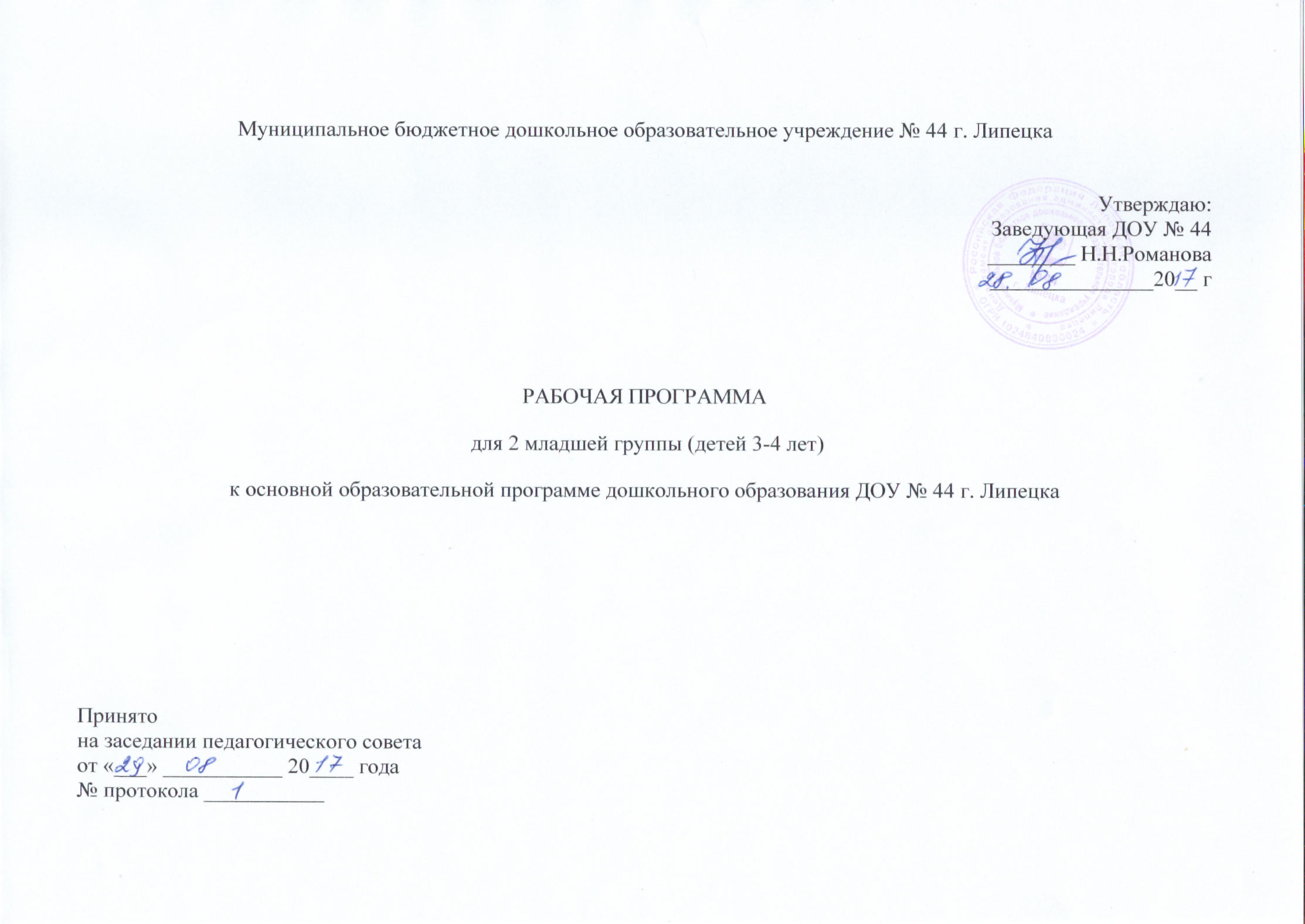 Ι Целевой раздел. 1. Пояснительная запискаПеречень нормативных правовых документов, на основании которых разработана рабочая программаФедеральный Закон от 29 декабря 2012 г. № 273-ФЗ «Об образовании в Российской Федерации».Постановление от 15 мая 2013г. № 26 «Санитарно-эпидемиологические требования к устройству содержания и организации режима работы дошкольных образовательных организаций».Приказ Министерства образования и науки РФ от 17 октября 2013г.   № 1155 «Об утверждении федерального государственного образовательного стандарта дошкольного образования».Приказ Министерства образования и науки РФ от 30 августа 2013г.  №1014 «Об утверждении порядка и осуществления образовательной деятельности по основным общеобразовательным программам дошкольного образования».Основная образовательная программа дошкольного образования муниципального бюджетного дошкольного образовательного учреждения № 44 г. Липецка.Устав  муниципального бюджетного дошкольного образовательного учреждения № 44 г. Липецка.Положение о рабочей программе педагогов муниципального бюджетного дошкольного образовательного учреждения № 44 г. Липецка.Психолого-педагогические условия  реализации программы:1) уважение взрослых к человеческому достоинству детей, формирование и поддержка их положительной самооценки, уверенности в собственных возможностях и способностях;2) использование в образовательной деятельности форм и методов работы с детьми, соответствующих их возрастным и индивидуальным особенностям (недопустимость как искусственного ускорения, так и искусственного замедления развития детей);3) построение образовательной деятельности на основе взаимодействия взрослых с детьми, ориентированного на интересы и возможности каждого ребенка и учитывающего социальную ситуацию его развития;4) поддержка взрослыми положительного, доброжелательного отношения детей друг к другу и взаимодействия детей друг с другом в разных видах деятельности;5) поддержка инициативы и самостоятельности детей в специфических для них видах деятельности;6) возможность выбора детьми материалов, видов активности, участников совместной деятельности и общения;7) защита детей от всех форм физического и психического насилия;Условия, необходимые для создания социальной ситуации развития детей, соответствующей специфике дошкольного возраста, предполагают:1) обеспечение эмоционального благополучия через:-непосредственное общение с каждым ребенком;-уважительное отношение к каждому ребенку, к его чувствам и потребностям;2) поддержку индивидуальности и инициативы детей через:-создание условий для свободного выбора детьми деятельности, участников совместной деятельности;-создание условий для принятия детьми решений, выражения своих чувств и мыслей;-недирективную помощь детям, поддержку детской инициативы и самостоятельности в разных видах деятельности (игровой, исследовательской, проектной, познавательной и т.д.);3) установление правил взаимодействия в разных ситуациях:-создание условий для позитивных, доброжелательных отношений между детьми, в том числе принадлежащими к разным национально-культурным, религиозным общностям и социальным слоям;-развитие коммуникативных способностей детей, позволяющих разрешать конфликтные ситуации со сверстниками;-развитие умения детей работать в группе сверстников;4) построение вариативного развивающего образования, ориентированного на уровень развития, проявляющийся у ребенка в совместной деятельности со взрослым и более опытными сверстниками, но не актуализирующийся в его индивидуальной деятельности (далее - зона ближайшего развития каждого ребенка), через:-создание условий для овладения культурными средствами деятельности;-организацию видов деятельности, способствующих развитию мышления, речи, общения, воображения и детского творчества, личностного, физического и художественно-эстетического развития детей;-поддержку спонтанной игры детей, ее обогащение, обеспечение игрового времени и пространства;-оценку индивидуального развития детей;5) взаимодействие с родителями (законными представителями) по вопросам образования ребенка, непосредственного вовлечения их в образовательную деятельность, в том числе посредством создания образовательных проектов совместно с семьей на основе выявления потребностей и поддержки образовательных инициатив семьи.1.1.  Цели и задачи по реализации программы  Цель программы: определить содержание и организацию образовательной деятельности на уровне дошкольного образования, обеспечивающего развитие личности детей в различных видах общения и деятельности с учетом  их возрастных, индивидуальных психологических и физиологических особенностей.Задачи:охрана и укрепление физического и психического здоровья детей, в том числе их эмоционального благополучия;обеспечение равных возможностей для полноценного развития каждого ребёнка в период дошкольного детства независимо от места проживания, пола, нации, языка, социального статуса, психофизиологических и других особенностей (в том числе ограниченных возможностей здоровья);обеспечение преемственности целей, задач и содержания образования, реализуемых в рамках образовательных программ различных уровней (далее – преемственность основных образовательных программ дошкольного и начального общего образования);создание благоприятных условий развития детей в соответствии с их возрастными и индивидуальными особенностями и склонностями, развитие способностей и творческого потенциала каждого ребёнка как субъекта отношений с самим собой, другими детьми, взрослыми и миром; объединение обучения и воспитания в целостный образовательный     процесс на основе духовно-нравственных и социокультурных ценностей     и принятых в обществе правил и норм поведения в интересах человека, семьи, общества; формирование общей культуры личности детей, в том числе ценностей  здорового образа жизни, развитие их социальных, нравственных, эстетических, интеллектуальных, физических качеств, инициативности, самостоятельности и ответственности ребёнка, формирование предпосылок    учебной деятельности; обеспечение вариативности и разнообразия содержания Программ и организационных форм дошкольного образования, возможности формирования Программ различной направленности с учётом образовательных потребностей, способностей и состояния здоровья детей; формирование социокультурной среды, соответствующей возрастным, индивидуальным, психологическим и физиологическим особенностям детей;обеспечение психолого-педагогической поддержки семьи и повышение компетентности родителей (законных представителей) в вопросах развития и образования, охраны и укрепления здоровья детей.1.2. Принципы и подходы к формированию Программыпринцип развивающего образования, целью которого является развитие ребенка;принципы научной обоснованности и практической применимости, основывается на базовых положениях возрастной психологии и дошкольной педагогики;критерии полноты, необходимости и достаточности;единство воспитательных, развивающих и обучающих целей и задач образования дошкольников; принципа интеграции образовательных областей в соответствии с возрастными возможностями и особенностями детей, а также спецификой  образовательных  областей;принцип комплексно-тематического построения образовательного процесса. Данный подход подразумевает широкое использование разнообразных форм работы с детьми как в совместной деятельности взрослого и детей, так и в самостоятельной деятельности детей и использует ведущую деятельность дошкольника — игру как основу организации жизнедеятельности детского сообщества.Программа направлена на:- создание условий развития ребенка, открывающих возможности для его позитивной социализации, его личностного развития, развития инициативы и творческих способностей на основе сотрудничества со взрослыми и сверстниками и соответствующих возрасту видам деятельности;- на создание развивающей образовательной среды, которая представляет собой систему условий социализации и индивидуализации детей. Значимые для разработки и реализации Программы характеристики Основными участниками реализации Программы являются: дети дошкольного возраста, родители (законные представители), педагоги.Предельная наполняемость групп – 29 детей.Образовательный процесс осуществляется с учетом возрастных и индивидуальных особенностей детей. К особенностям осуществления образовательного процесса относятся:- 12 часовое пребывание детей в ДОУ;- образовательный процесс осуществляется по двум режимам, с учетом теплого и холодного периода года;- группа функционируют в режиме 5 – дневной рабочей недели.Характеристики особенностей развития детей 3 - 4 летНа четвертом году жизни игра становится ведущим видом деятельности дошкольников. Основным содержанием игры являются действия с игрушками и предметами-заместителями. Сюжеты игр просты и не развернуты. Младшие дошкольники скорее играют рядом, чем активно вступают во взаимодействие. Конфликты между детьми возникают преимущественно по поводу игрушек. Положение ребенка в группе сверстников во многом определяется мнением воспитателя.Изобразительная деятельность ребенка зависит от его представлений о предмете. Эти представления только начинают формироваться, графические образы бедны. Большое значение для развития мелкой моторики младших дошкольников имеет лепка. В этом возрасте дети способны овладеть простейшими видами аппликации. Конструктивная деятельность ограничена возведением несложных построек по образцу и по замыслу.Младшие дошкольники активно осваивают сенсорные эталоны формы, акта, величины. К концу младшего дошкольного возраста дети могут воспринимать до 5 и более форм предметов и до 7 и более цветов, ориентироваться в пространстве группы детского сада. Развиваются память и внимание. К концу младшего дошкольного возраста дети могут запомнить значительные отрывки аз любимых произведений. Продолжает развиваться наглядно-действенное мышление. Дошкольники способны устанавливать некоторые простые связи между событиями, предметами или явлениями.В младшем дошкольном возрасте начинает развиваться воображение, которое особенно наглядно проявляется в игре. Поведение ребенка во многом еще ситуативно. Начинает развиваться самооценка, при этом дети в значительной мере ориентируются на оценку воспитателя. Продолжает развиваться также их половая идентификация, что проявляется в характере выбираемых игрушек и сюжетов.Планируемые результаты как ориентиры освоения детьми Программы Целевые ориентиры выступают основаниями преемственности дошкольного и начального общего образования. При соблюдении требований к условиям реализации Программы настоящие целевые ориентиры предполагают формирование у детей дошкольного возраста предпосылок учебной деятельности на этапе завершения ими дошкольного образования.2.1. Целевые ориентиры образования в раннем возрасте:Целевые ориентиры на этапе завершения дошкольного образования:- ребенок овладевает основными культурными способами деятельности, проявляет инициативу и самостоятельность в разных видах деятельности – игре, общении, познавательно – исследовательской деятельности, конструировании и др.; способен выбирать себе род занятий, участников по совместной деятельности;- ребенок обладает установкой положительного отношения к миру, к разным видам труда, другим людям и самому себе, обладает чувством собственного достоинства; активно взаимодействует со сверстниками и взрослыми, участвует в совместных играх. Способен договариваться, учитывать интересы и чувства других, сопереживать неудачам и радоваться успехам других, адекватно проявляет свои чувства, в том числе чувство веры в себя, старается разрешать конфликты;- ребенок обладает развитым воображением, которое реализуется в разных видах деятельности, и прежде всего в игре; ребенок владеет разными формами и видами игры, различает условную и реальную ситуации, умеет подчиняться разным правилам и социальным нормам;- ребенок достаточно хорошо владеет устной речью, может выражать свои мысли и желания, может использовать речь для выражения своих мыслей, чувств и желаний, построения речевого высказывания в ситуации общения, может выделять звуки в словах, у ребенка складываются предпосылки грамотности;- у ребенка развита крупная и мелкая моторика; он подвижен, вынослив, владеет основными движениями, может контролировать свои движения и управлять ими;- ребенок способен к волевым усилиям, может следовать социальным нормам поведения и правилам в разных видах деятельности, во взаимоотношениях со взрослыми и сверстниками, может соблюдать правила безопасного поведения и личной гигиены;- ребенок проявляет любознательность, задает вопросы взрослым и сверстникам, интересуется причинно-следственными связями, пытается самостоятельно придумать объяснения явлениям природы и поступкам людей; склонен наблюдать, экспериментировать. Обладает начальными знаниями о себе, о природном и социальном мире, в котором он живет; знаком с произведениями детской литературы, обладает элементарными представлениями из области живой природы, естествознания, математики, истории и т.п.; ребенок способен к принятию собственных решений, опираясь на свои знания и умения в различных видах деятельности.2.2. Планируемые промежуточные результаты освоения Программы Планируемые результаты развития детей дошкольного возраста разработаны на основании культурно-исторического и системно - деятельностного подходов, которые позволяют рассматривать развитие личности ребенка в единстве его познавательных, эмоционально-личностных и поведенческих качеств. Планируемые результаты представляют собой целевые ориентиры для дошкольной ступени образования, описывающие достижения ребенка к концу каждой возрастной ступени.Планируемые промежуточные результаты освоения детьми основной общеобразовательной программы дошкольного образования к четырехлетнему возрасту (2-я младшая группа):Социально-коммуникативное развитие• старается соблюдать правила поведения в общественных местах, в общении со сверстниками и взрослыми, в природе• понимает социальную оценку поступков сверстников или героев литературных произведений• имитирует мимику, движения, интонацию героев литературных произведений• принимает на себя роль, объединяет несколько игровых действий в единую сюжетную линию• способен придерживаться игровых правил в дидактических играх|• разыгрывает самостоятельно и по просьбе взрослого отрывки из знакомых сказокПознавательное развитие• знает свое имя и фамилию, имена родителей• рассматривает иллюстрированные издания детских книг, проявляет интерес к ним• ориентируется в помещениях детского сада, называет свой город• знает и называет некоторые растения и животных, их детенышей, игрушки• правильно определяет количественное  соотношение двух групп предметов, понимает конкретный смысл слов «больше», «меньше», «столько же»• различает круг, квадрат, треугольник, предметы, имеющие углы и круглую форму• умеет группировать предметы по цвету, размеру, форме• понимает смысл обозначений: вверху – внизу, впереди – сзади, слева – справа, на, над – под, верхняя – нижняя; различает день – ночь, зима – летоРечевое развитие• рассматривает сюжетные картинки, способен кратко рассказать об увиденном• отвечает на вопросы взрослого, касающиеся ближайшего окружения• использует все части речи, простые нераспространенные предложения и предложения с однородными членами• четко произносит все гласные звуки, определяет заданный гласный звук из двухХудожественно-эстетическое развитие• знает, называет и правильно использует детали строительного материала; изменяет постройки, надстраивая или заменяя одни детали другими• изображает (создает) отдельные предметы, простые по композиции и по содержанию сюжеты, используя разные материалы• создает изображения предметов из готовых фигур; украшает заготовки из бумаги разной формы• слушает музыкальное произведение до конца, узнает знакомые песни; поет, не отставая и не опережая других• умеет выполнять танцевальные движения: кружиться в парах, притопывать попеременно ногами, двигаться под музыку с предметами• различает и называет музыкальные инструменты: металлофон, барабан; замечает изменения в звучании (тихо – громко)Физическое развитие• владеет простейшими навыками поведения во время еды, умывания• приучен к опрятности, замечает и устраняет непорядок в одежде• умеет ходить и бегать, сохраняя равновесие, в разных направлениях по указанию взрослого• может ползать на четвереньках, лазать лесенке-стремянке, гимнастической стенке произвольным способом• энергично отталкивается в прыжках на двух ногах, прыгает в длину с места• катает мяч в заданном направлении с расстояния, бросает мяч двумя руками от груди, из-за головы; ударяет мячом об пол, бросает вверх и ловит; метает предметы правой и левой рукой2.3.Часть, формируемая участниками образовательных отношенийДанная часть программы сформирована с учетом образовательных потребностей и интересов детей, имеющимися условиями в ДОУ, а также возможностями педагогического коллектива ДОУ и направлена на развитие детей по трем областям: познавательное, социально-коммуникативное и физическое развитие. Часть, формируемая участниками образовательных отношений, расширяет и углубляет содержание указанных образовательных областей обязательной части Программы на основе парциальных образовательных программ и авторских технологий.Планируемые результаты «Развивающие игры с детьми дошкольного возраста»:Ребенок 2 младшей группы:- умеет анализировать структуру объекта;- умеет классифицировать геометрические фигуры по двум признакам – цвету и форме;- умеет сравнивать предметы по двум свойствам;- имеет первичные представления о жанре небылиц. Планируемые результаты по программе «Мой край родной» (краеведение):       2 младшая группа- знает название города (Липецк), название  улицы, где он живёт, а так же название улицы на которой расположен детский сад;- называет некоторые растения и животных нашего края, бережно относится к родной природе;- может узнавать по фотографии знакомые места отдыха в Липецке;- начинает осознавать, что он хоть и маленький, но, всё же, липчанин.Планируемые результаты по программе «Светофор» (обучение детей дошкольного возраста ПДД):Ребенок 2 младшей группы:- знает цвета светофора;- различает грузовой и легковой автомобили;-  различает понятия «водитель», «пассажир», «остановка», «улица», «тротуар»;- знает элементарные правила поведения на улицеΙΙ Содержательный раздел1.   Описание образовательной деятельности в соответствии с направлениями развития ребенка Содержание психолого – педагогической работы в ДОУ № . Липецка направлено на освоение детьми следующих образовательных областей, «Социально-коммуникативное развитие», «Познавательное развитие», «Речевое развитие», «Художественно-эстетическое развитие»,  «Физическое развитие». Содержание образовательного процесса ориентировано на развитие физических, интеллектуальных и личностных качеств детей. Задачи психолого – педагогической работы по формированию физических и интеллектуальных качеств детей решаются интегрировано в ходе освоения всех образовательных областей, наряду с задачами, отражающими специфику каждой образовательной области.Воспитание и обучение осуществляется на русском языке - государственном языке России. Содержание образовательной области «Социально-коммуникативное развитие»Социально-коммуникативное развитие направлено на усвоение норм и ценностей, принятых в обществе, включая моральные и нравственные ценности; развитие общения и взаимодействия ребенка со взрослыми и сверстниками; становление самостоятельности, целенаправленности и саморегуляции собственных действий; развитие социального и эмоционального интеллекта, эмоциональной отзывчивости, сопереживания, формирование готовности к совместной деятельности со сверстниками, формирование уважительного отношения и чувства принадлежности к своей семье и к сообществу детей и взрослых в Организации; формирование позитивных установок к различным видам труда и творчества; формирование основ безопасного поведения в быту, социуме, природе.Цель: позитивная социализация детей дошкольного возраста, приобщения детей к социокультурным нормам, традициям семьи, общества и государства.Четвертый год жизни. 2-я младшая группа Дошкольник входит в мир социальных отношений. Задачи образовательной деятельности -Способствовать установлению положительных контактов  между детьми, основанных на общих интересах к действиям с игрушками, предметами и взаимной симпатии. -Развивать эмоциональную отзывчивость, любовь к родителям, привязанность и доверие к воспитателю. -Помогать  детям в освоении способов взаимодействия со сверстниками в игре, в повседневном общении и бытовой деятельности (спокойно играть рядом, обмениваться игрушками, объединяться в парной игре, вместе рассматривать картинки, наблюдать за домашними животными и пр.). -Постепенно приучать детей к выполнению элементарных правил культуры поведения в детском саду.Содержание образовательной деятельности Эмоции. Понимание и различение отдельных ярко выраженных эмоциональных состояний людей (радость, веселье, слезы, гнев). Учет их в общении при поддержке, побуждении или показе взрослого: пожалеть, угостить, ласково обратиться.  Взаимоотношения. Представление о действиях и поступках взрослых и детей, в которых проявляется доброе отношение и забота о людях,  членах семьи, а также о животных, растениях. Освоение простых способов общения и взаимодействия: обращаться к детям по именам, договариваться о совместных действиях («Давай кормить кукол»), вступать в парное общение. Участие в совместных игровых и бытовых действиях с воспитателем, готовность отвечать на его вопросы, действовать согласовано, учитывать советы и предложения педагога. Культура поведения, общения со взрослыми и сверстниками. Представление об элементарных правилах культуры поведения, упражнение в их выполнении (здороваться, прощаться, благодарить). Понимание, что у всех детей равные права на игрушки, что в детском саду мальчики и девочки относятся друг к другу доброжелательно, делятся игрушками, не обижают друг друга. Семья. Представление о семье, членах семьи, их отношениях (родители и дети любят друг друга, заботятся друг о друге). Отвечать на вопросы о  своей семье, о радостных семейных событиях.  Результаты образовательной деятельности Развиваем ценностное отношение к труду Задачи образовательной деятельности -Развивать интерес к труду взрослых в детском саду и в семье, представления о  конкретных видах хозяйственно-бытового труда, направленных на заботу о детях (мытье посуды, уборка помещений детского сада и участка и пр.). -Воспитывать бережное отношение к предметам и игрушкам, как результатам труда взрослых. -Приобщать детей к самообслуживанию (одевание, раздевание, умывание), способствовать развитию самостоятельности, уверенности, положительной самооценки.Содержание образовательной деятельности Труд взрослых. Первоначальные представления о том, что предметы делаются людьми (на примере создания воспитателем разнообразных предметов для детских игр из разных материалов разными инструментами). Например, шитье шапочки (платья) для куклы, поделка игрушек из бумаги или «бросового» материала.   Совместно со взрослым устанавливать  взаимосвязь «цель-результат» в труде. В процессе наблюдения формирование  первоначальных представлений о хозяйственно-бытовом труде взрослых дома и в детском саду; знакомство с действиями мытья посуды, пола, вытирания пыли, подметания дорожек.  Самообслуживание. Освоение  отдельных действий, затем процессов самообслуживания, связанных с одеванием, умыванием, уходом за своим внешним видом, поведением за столом во время приема пищи. Приучение к соблюдению порядка (не сорить, убирать игрушки и строительный материал на место, быть опрятным). Результаты образовательной деятельности Формирование основ безопасного поведения в быту, социуме, природе. Задачи образовательной деятельности -Развивать интерес к правилам безопасного поведения;  -Обогащать представления о правилах безопасного пользования предметами. -Формировать осторожное и осмотрительное отношение к потенциально опасным для человека ситуациям. Содержание образовательной деятельности Освоение представлений об элементарных правилах безопасного обращения с игрушками и предметами в игре, за столом, во время одевания, в общении  с детьми: не разговаривать с полным ртом, не размахивать вилкой,  не брать в рот мелкие предметы, не засовывать их в нос или уши, не пугать других  детей, не замахиваться палкой на сверстника, не толкаться,  спускаться с лестницы держась за перила. В природе: не подходить к бездомным животным, не пугать их, не мять цветы, без разрешения старших не есть ягоды, листья растений и пр. Без разрешения воспитателя и родителей не покидать участок детского сада. Результаты образовательной деятельности 1.2.  Содержание образовательной области «Познавательное развитие»Познавательное развитие предполагает развитие интересов детей, любознательности и познавательной мотивации; формирование познавательных действий, становление сознания; развитие воображения и творческой активности; формирование первичных представлений о себе, других людях, объектах окружающего мира, о свойствах и отношениях объектов окружающего мира (форме, цвете, размере, материале, звучании, ритме, темпе, количестве, числе, части и целом, пространстве и времени, движении и покое, причинах и следствиях и др.), о малой родине и Отечестве, представлений о социокультурных ценностях нашего народа, об отечественных традициях и праздниках, о планете Земля как общем доме людей, об особенностях ее природы, многообразии стран и народов мира. Цель: развитие познавательных интересов и познавательных способностей детей (сенсорные, интеллектуально-познавательные и интеллектуально-творческие)Четвертый год жизни. 2-я младшая группа Задачи образовательной деятельности-Поддерживать детское любопытство и развивать интерес детей к совместному со взрослым и самостоятельному познанию (наблюдать, обследовать, экспериментировать с разнообразными материалами);-Развивать познавательные и речевые умения по выявлению свойств, качеств и отношений объектов окружающего мира (предметного, природного, социального), способы обследования предметов (погладить, надавить, понюхать, прокатить, попробовать на вкус, обвести пальцем контур); -Формировать представления о сенсорных эталонах: цветах спектра, геометрических фигурах, отношениях по величине и поддерживать использование их в самостоятельной деятельности (наблюдении, игре-экспериментировании, развивающих и дидактических играх и других видах деятельности).-Обогащать представления об объектах ближайшего окружения и поддерживать стремление отражать их в разных продуктах детской деятельности. -Развивать представления детей о взрослых и сверстниках, особенностях их внешнего вида,  о делах и добрых поступках людей, о семье и родственных отношениях.-Расширять представления детей о детском саде и его ближайшем окружении. Содержание образовательной деятельности Развитие сенсорной культуры Различение цветов спектра – красный, оранжевый, желтый, зеленый, синий, фиолетовый, черный, белый, освоение 2-4 слов, обозначающих цвет. Узнавание, обследование осязательно-двигательным способом и название некоторых фигур (круг, квадрат, овал, прямоугольник, треугольник, звезда, крест).  Использование (при поддержке взрослого) простейших способов обследования с использованием разных анализаторов: рассматривание, поглаживание, ощупывание ладонью, пальцами по контуру, прокатывание, , бросание и др. Освоение слов, обозначающих признаки предметов и обследовательские действия.  Сравнение (с помощью взрослого) двух предметов по 1-2 признакам, выделение сходства и отличия.  Овладение действием соединения в пары предметов с ярко выраженными признаками сходства, овладение группировкой по заданному предметно образцу и по слову (по цвету, форме, размеру, материалу). Формирование первичных представлений о себе, других людях Проявление интереса к занятиям детей и взрослых. Различение детей и взрослых в жизни и на картинках по возрасту полу, особенностям внешности, одежде. Освоение умения находить общее и отличное во внешнем виде взрослых и детей разного возраста. Освоение слов, обозначающих разнообразные действия взрослых.  Освоение умения узнавать свой детский сад, группу, своих воспитателей, их помощников. Понимание, где в детском саду хранятся игрушки, книги, посуда, чем можно пользоваться. Освоение представлений ребенка о себе, имени, фамилии, половой принадлежности, возрасте, любимых игрушках, занятиях. Освоение представлений о составе своей семьи, любимых занятиях близких. Развитие умений узнавать дом, квартиру, в которой ребенок живет, группу детского сада. Ребенок открывает мир природы Освоение представлений об объектах и явлениях неживой природы (солнце, небо, дождь и т.д.), о диких и домашних животных, особенностях их образа жизни.  Элементарное понимание, что животные живые.  Различение растений ближайшего природного окружения по единичным ярким признакам (цвет, размер) их названия. Умение выделять части растения (лист, цветок).  Знание об элементарных потребностях растений и животных: пища, влага, тепло. Понимание, что человек ухаживает за животными и растениями, проявляет эмоции и чувства. Комментирование обнаруженных признаков живого у животных растений, людей (воробей летает, прыгает, клюет зернышки, я бегаю, прыгаю, ем кашу). Накопление впечатлений о ярких сезонных изменениях в природе (осенью становится холоднее, часто идут дожди, листья желтеют и опадают; исчезают насекомые и т.д.). Освоение простейших способов экспериментирования с водой, песком. Формирование элементарных математических представлений. Первые шаги в математику. Исследуем и экспериментируем. Освоение умения пользоваться предэталонами («Как кирпичик», «как крыша»), эталонами форм: шар, куб, круг, квадрат, прямоугольник, треугольник.  Проявление интереса к играм и материалам, с которыми можно практически действовать: накладывать, совмещать, раскладывать с целью получения какого-либо «образа», изменять полученное. Освоение простых связей и отношений: больше (меньше) по размеру, такое же, больше (меньше) по количеству, столько же, одинаковые и разные по цвету и размеру, ближе (дальше), раньше (позже). Овладение умением ориентироваться в небольшом пространстве: впереди (сзади), сверху (снизу), справа (слева).  Овладение умением воспринимать и обобщать группу предметов по свойствам (все большие; все квадратные и большие), уравнивать группы предметов (столько же), увеличивать и уменьшать группы предметов (3-5 предметов). Освоение приемов наложения и приложения. Проявление интереса к сосчитыванию небольших групп предметов (3-5 предметов).  Освоение слов, обозначающих свойства и отношения предметов. Результаты образовательной деятельности Содержание образовательной области «Речевое развитие» Речевое развитие включает владение речью как средством общения и культуры; обогащение активного словаря; развитие связной, грамматически правильной диалогической и монологической речи; развитие речевого творчества; развитие звуковой и интонационной культуры речи, фонематического слуха; знакомство с книжной культурой, детской литературой, понимание на слух текстов различных жанров детской литературы; формирование звуковой аналитико-синтетической активности как предпосылки обучения грамоте.Цель: формирование устной речи и навыков речевого общения с окружающими
на основе овладения литературным языком своего народа.Четвертый год жизни. 2-я младшая группа Задачи образовательной деятельности -Развивать умение использовать дружелюбный, спокойный тон, речевые формы вежливого общения со взрослыми и сверстниками: здороваться, прощаться, благодарить, выражать просьбу, знакомиться. -Развивать умение понимать обращенную речь с опорой и без опоры на наглядность. -Развивать умение отвечать на вопросы, используя форму простого предложения или высказывания из 2-3 простых фраз. -Использовать в речи правильное сочетание прилагательных и существительных в роде, падеже. -Обогащать словарь детей за счет расширения представлений о людях, предметах, объектах природы ближайшего окружения, их действиях, ярко выраженных особенностях. -Развивать умение воспроизводить ритм стихотворения, правильно пользоваться речевым дыханием. -Развивать  умение  слышать в речи взрослого специально интонируемый звук. Содержание образовательной деятельностиВладение речью как средством общения и культуры.  Освоение умений:  по инициативе взрослого называть членов своей семьи, знакомых литературных героев и их действия на картинках,  разговаривать о любимых игрушках; элементарно договариваться со сверстником о совместных действиях в игровом общении; с помощью воспитателя определять и называть ярко выраженные эмоциональные состояния детей (радуются, смеются, испугались, плачут), учитывать их при общении: пожалеть, развеселить, использовать ласковые слова;   Освоение и использование основных форм речевого этикета в ситуациях общения: приветствие (здравствуйте), просьба (дайте пожалуйста), благодарность (спасибо), знакомство (как тебя зовут, меня зовут…, давай играть); различать формы обращения ко взрослому и ребенку (здравствуйте - здравствуй); называть детей в группе по именам, использование ласковых форм имен. Развитие связной, грамматически правильной диалогической и монологической речи. Освоение умений диалогической речи: отвечать на вопросы и обращения взрослого; сообщать о своих впечатлениях, желаниях; задавать вопросы в условиях наглядно представленной ситуации общения (Кто это? Как его зовут? и т.п.) Освоение умений монологической речи: по вопросам воспитателя составлять рассказ по картинке из 3-4 предложений;  совместно с воспитателем пересказывать хорошо знакомые сказки; читать наизусть короткие стихи, слушать чтение детских книг и рассматривать иллюстрации; согласовывать прилагательные и существительные в роде, числе и падеже; правильно использовать в речи названия животных и их детенышей в единственном и множественном числе: кошка- котенок, котята; использовать в речи простое распространенное предложение;  с помощью воспитателя строить сложные предложения. Освоение способа словообразования на основе имитации звуков: кошка «мяу-мяу»- мяукает.  Обогащение активного словаря.Использование в речи: названий предметов и объектов близкого окружения, их назначения, частей и свойств, действий с ними; названий действий гигиенических процессов умывания, одевания, купания, еды, ухода за внешним видом (причесаться, аккуратно повесить одежду) и поддержания порядка (убрать игрушки, поставить стулья); названий некоторых качеств и свойств предметов (мягкость, твердость, гладкость и др.; предметы рвутся, бьются, размокают); материалов (глина, песок, бумага, ткань); объектов и явлений природы: растения близкого окружения, овощи и фрукты, домашние и некоторые дикие животные и их детеныши.  Понимание значения обобщающих слов: игрушки, одежда, посуда, мебель, овощи, фрукты, птицы, животные, звери и др. Развитие звуковой и интонационной культуры речи, фонематического слуха. Развитие умений: правильно произносить гласные звуки; твердые и мягкие согласные звуки (м,б,п,т,д,н,к,г,х,ф,в,л,с,ц); слышать специально интонируемый в речи воспитателя звук (песенка для укладывания куклы спать – а-а-а, песенка ветра – у-у-у, колокольчика – з-з-з, жука – ж-ж-ж, мотора – р-р-р, насоса – с-с-с). Развитие правильного речевого дыхания, слухового внимания, фонематического слуха, моторики речевого аппарата;  Знакомство с книжной культурой, детской литературой. Воспитание интереса к фольклорным и литературным текстам, желания их слушать. Развитие умения воспроизводить короткие ролевые диалоги из сказок и прибауток в играх-драматизациях, повторять за взрослым знакомые строчки и рифмы из стихов, песенок, игр с пальчиками. Результаты образовательной деятельности 1.4.  Содержание образовательной области «Художественно-эстетическое развитие»Художественно-эстетическое развитие предполагает развитие предпосылок ценностно-смыслового восприятия и понимания произведений искусства (словесного, музыкального, изобразительного), мира природы; становление эстетического отношения к окружающему миру; формирование элементарных представлений о видах искусства; восприятие музыки, художественной литературы, фольклора; стимулирование сопереживания персонажам художественных произведений; реализацию самостоятельной творческой деятельности детей (изобразительной, конструктивно-модельной, музыкальной и др.).Цель: формирования интереса к эстетической стороне окружающей действительности, удовлетворение потребности детей в самовыраженииЧетвертый год жизни. 2-я младшая группаИЗОБРАЗИТЕЛЬНОЕ ИСКУССТВОЗадачи образовательной деятельностиСодержание образовательной деятельностиАктивизация интереса к красивым игрушкам, нарядным предметам быта, одежде, интересным природным явлениям и объектам; побуждение обращать внимание на разнообразие сенсорных признаков объектов, явлений. Знакомство на конкретных примерах с народным искусством: глиняными игрушками, игрушками из соломы и дерева, предметами быта и одежды; скульптурой малых форм; с детскими книгами (иллюстрации художников Ю. Васнецова, В. Сутеева, Е. Чарушина); с близкими детскому опыту живописными образами. Формирование образа человека - мастера как создателя народных игрушек, иллюстраций в книгах, картин. Развитие умений узнавать в изображении знакомые предметы, объекты, явления, называть их; умений их внимательно рассматривать; эмоционально откликаться на некоторые средства выразительности: ритм пятен и линий, яркость цвета; выделять простые элементы росписи народных промыслов, декора игрушек; передавать собственное отношение к образам в мимике, жестах. Поддержка высказывания детей своих предпочтений в выборе книг, игрушек. Совместное со взрослым обыгрывание народных игрушек, нарядных предметов. Развитие продуктивной деятельности и детского творчества Задачи образовательной деятельности: ‒Развивать у детей интерес к участию в образовательных ситуациях и играх эстетической направленности, желание рисовать, лепить совместно со взрослым и самостоятельно. ‒Развивать умения создавать простые изображения, принимать замысел, предложенный взрослым, раскрывать его в работе, используя освоенные способы создания изображения, формы, элементарную композицию.  ‒Создавать условия для освоения детьми свойств и возможностей изобразительных материалов и инструментов и развивать мелкую моторику и умения использовать инструменты. ‒Побуждать к самостоятельному выбору способов изображения на основе освоенных технических приемов. Содержание образовательной деятельностиПоддержка стремления создавать в разных видах деятельности изображения предметов и событий, умения принять тему, предложенную педагогом. Создание простых изображений по близкой к личному опыту тематике. Постепенный переход детей от подражания и повторения за взрослым к самостоятельному созданию изображения. В рисовании: развитие умений ритмично наносить линии, штрихи, пятна. Знакомство со способами изображения простых предметов, проведения разных прямых линий, в разных направлениях; способами создания предметов разной формы, комбинации разных форм и линий. Способы создания изображения: на основе дуги, изображение игрушек на основе округлый и вытянутых форм. В предметном изображении: развитие умений передавать общие признаки и некоторые характерные детали предметов, относительное сходство по форме, цвету; выделять главное цветом, расположением, размером. В сюжетном изображении: создавать изображение на всем листе, стремиться отображать линию горизонта, строить простейшую композицию. В декоративном изображении: умения видеть предметную и геометрическую форму, строить на ней нарядный узор при помощи ритма и чередования форм, цветных пятен; передавать элементами декоративного узора прямые пересекающие линии, точки, круги, мазки, чередование элементов, пятен; украшать дымковскими узорами силуэты игрушек, вырезанных взрослыми. Умения подбирать цвета (красный, синий, зеленый, желтый, белый, черный), соответствующие изображаемому предмету, создавать изображение с использованием 1, 2 и нескольких цветов.  Продолжение освоения некоторых изобразительных материалов. Умения правильно держать карандаш, кисть, регулировать силу нажима, аккуратно набирать краску на кисть, снимать лишнюю краску, промывать кисть и использует салфетку; поддерживает свободное движение кисти во время рисования. Принятие правильной непринужденной позы в процессе деятельности. В аппликации: знакомство со свойства бумаги и последовательностью аппликационной работы. Создание изображения знакомых предметов, декоративные композиции, используя готовые формы. Создание изображения на бумаге разной формы (квадрат, круг), предметной основе. Знакомство с возможностями использования неизобразительных материалов. Верное и аккуратное использование инструментов: пользоваться клеем, намазывать его кистью, пользоваться салфеткой. В лепке: знакомство со свойствами глины, пластилина, соленого теста, влажного песка, снега. Создание простейших форм (шар, круг, цилиндр, колбаска), их видоизменения. Умения украшать работу, используя стеки, палочку, печати-штампы. Поддержка стремления создавать интересные образы.  В конструировании: формировать умения различать, называть и использовать в постройке простые строительные детали, анализировать постройку. Использование способов расположения кирпичиков вертикально, плотно друг к другу, на определенном расстоянии. Постройка предметов мебели, горек, грозовых машин, домов. Знакомство со свойства песка, снега, сооружая из них постройки. Нанесение на постройки из этих материалов деталей, декора.  Желание детей принимать участие в создании как индивидуальных, так и совместных со взрослым и детьми композиций в рисунках, лепке, аппликации, конструировании. Обыгрывание постройки, лепной работы и включение их в игру. Результаты образовательной деятельностиХУДОЖЕСТВЕННАЯ ЛИТЕРАТУРА Задачи образовательной деятельности-Обогащать опыт слушания литературных произведений за счет разных малых форм фольклора (потешек, песенок, прибауток), простых народных и авторских сказок (в основном о животных), рассказов и стихов о детях, их играх, игрушках, повседневной бытовой деятельности, о знакомых детям животных. -Воспитывать у детей интерес к фольклорным и литературным текстам, стремление внимательно их слушать.  -Развивать умения воспринимать текста, с помощью взрослого понимать содержание, устанавливать порядок событий в тексте, помогать мысленно представлять события и героев, устанавливать простейшие связи последовательности событий в тексте. -Поддерживать желание эмоционально откликаться на чтение и рассказывание,  активно содействовать и сопереживать изображенным героям и событиям. -Привлекать к исполнению стихов, пересказыванию знакомых сказок и рассказов. Содержание образовательной деятельности Расширение читательских интересов детей. Проявление радости и удовольствия от слушания и рассказывания литературных произведений, стремление к повторной встрече с книгой Восприятие литературного текста. Сосредоточенное слушание чтения и рассказывания взрослого до конца, не отвлекаясь. Проявление эмоционального отклика на чтение и рассказывание взрослого, активного сопереживания изображенным героям и событиям. Понимание содержания произведения и последовательности событий в тексте, выявление наиболее ярких поступков и действий героев, стремление дать им элементарную оценку. Проявление интереса к иллюстрациям в детской книге. Представление в воображении героев, как на основе иллюстраций, так и на основе авторского слова. Творческая деятельность на основе литературного текста. Выражение своего отношения к литературному произведению, его героям: в рисунке, при слушании, чтении наизусть текста, в простых играх-драматизациях и играх с персонажами игрушечного настольного, пальчикового театра. Результаты образовательной деятельности МУЗЫКА Задачи образовательной деятельности-Воспитывать у детей слуховую сосредоточенность и эмоциональную отзывчивость на музыку; -Поддерживать детское экспериментирование с немузыкальными (шумовыми, природными) и музыкальными звуками и исследования качеств музыкального звука: высоты, длительности, динамики, тембра; -Активизировать слуховую восприимчивость младших дошкольников. Содержание образовательной деятельностиРазличение некоторых свойств музыкального звука (высоко – низко, громко – тихо). Понимание простейших связей музыкального образа и средств выразительности (медведь – низкий регистр). Различение того, что музыка бывает разная по характеру (веселая – грустная). Сравнение разных по звучанию предметов в процессе манипулирования, звукоизвлечения. Самостоятельное экспериментирование со звуками в разных видах деятельности, исследование качества музыкального звука: высоты, длительности. Различение элементарного характера музыки, понимание простейших музыкальных образов. Вербальное и невербальное выражение просьбы послушать музыку. Результаты образовательной деятельности 1.5.   Содержание образовательной области «Физическое развитие» Физическое развитие включает приобретение опыта в следующих видах деятельности детей: двигательной, в том числе связанной с выполнением упражнений, направленных на развитие таких физических качеств, как координация и гибкость; способствующих правильному формированию опорно-двигательной системы организма, развитию равновесия, координации движения, крупной и мелкой моторики обеих рук, а также с правильным, не наносящем ущерба организму, выполнением основных движений (ходьба, бег, мягкие прыжки, повороты в обе стороны), формирование начальных представлений о некоторых видах спорта, овладение подвижными играми с правилами; становление целенаправленности и саморегуляции в двигательной сфере; становление ценностей здорового образа жизни, овладение его элементарными нормами и правилами (в питании, двигательном режиме, закаливании, при формировании полезных привычек и др.).Цель: •     гармоничное физическое развитие формирование интереса и ценностного отношения к занятиям физической культурой формирование основ здорового образа жизниЧетвертый год жизни. 2-я младшая группа. Задачи образовательной деятельности -Развивать у детей потребность в двигательной активности, интерес к физическим упражнениям. -Целенаправленно развивать у детей физические качества: скоростносиловые качества, быстроту реакции на сигналы и действие в соответствии с ними; содействовать развитию координации, общей выносливости, силы, гибкости; -Развивать у детей умение согласовывать свои действия с движениями других: начинать и заканчивать упражнения одновременно, соблюдать предложенный темп; самостоятельно выполнять простейшие построения и перестроения, уверенно, в соответствии с указаниями воспитателя; -Развивать умения самостоятельно правильно умываться, причесываться, пользоваться носовым платком, туалетом, одеваться и раздеваться при незначительной помощи, ухаживать за своими вещами и игрушками  -Развивать навыки культурного поведения во время еды, правильно пользоваться ложкой, вилкой, салфеткой. Содержание образовательной деятельности Двигательная деятельность. Порядковые  упражнения. Построения и перестроения: свободное, врассыпную, в полукруг, в колонну по одному, по два (парами), в круг в колонну, парами, находя свое место в пространстве. Повороты на месте переступанием. Общеразвивающие упражнения. Традиционные двухчастные упражнения общеразвивающие упражнения с одновременными и однонаправленными движениями рук, ног, с сохранением  правильного положения тела, с предметами и без предметов в различных положениях (стоя, сидя, лежа). Начало  и завершение  выпонения упражнений по сигналу;  Основные движения. Ходьба. Разные способы ходьбы (обычная, на носках, на месте с высоким подниманием бедра,  с заданиями).  Ходьба, не опуская головы, не шаркая ногами, согласовывая движения рук и ног. Ходьба «стайкой», в колонне по одному, парами, в разных направлениях, за ведущим по ориентирам; с заданиями: ходьба по кругу, «змейкой», с остановками, с приседанием, с изменением темпа; ходьба между линиями, шнурами, по доске ходьба и бег со сменой темпа и направления. Бег, не опуская головы.  Прыжки. Прыжки в длину с места, в глубину (спрыгивание),  одновременно отталкиваясь двумя ногами и мягко приземляясь на две ноги; подскоки на месте, с продвижением вперед, из круга в круг, вокруг предметов и между ними.  Катание, бросание, метание.  Прокатывание мячей, отбивание и ловля  мяча кистями рук, не прижимая его к груди; бросание предметов одной и двумя руками в даль,  в горизонтальную и вертикальную  цели. Лазание по лестницестремянке и вертикальной лестнице приставным шагом, перелезание и пролезание через и под предметами, не касаясь руками пола. Музыкально-ритмические упражнения. Спортивные упражнения: катание на трехколесном велосипеде; ступающий шаг и повороты на месте на лыжах; скольжение по ледяным дорожкам с помощью взрослых. Подвижные игры. Основные правила  в подвижных играх. Становление у детей  ценностей здорового образа жизни, овладение его элементарными нормами и правилами Элементарные  умения и навыки личной гигиены (умывание, одевание, купание, навыки еды, уборки помещения и др.), содействующие поддержанию, укреплению и сохранению здоровья, элементарные знания о режиме дня, о ситуациях, угрожающих здоровью. Основные алгоритмы выполнения культурно-гигиенических процедур. Результаты образовательной деятельности Часть, формируемая участниками образовательных отношенийПриоритетным направлением в деятельности ДОУ является познавательное развитие дошкольников, направленное на развитие познавательной активности детей,  формирование у дошкольников универсальных предпосылок учебной деятельности.Цель:Осуществлять логико-интелектуальную подготовку детей  к школе, развивать логическое мышление.Задачи:- формировать логическое мышление ребенка на основе системы увлекательных игр и упражнений для детей;-  учить находить самостоятельно пути решения творческих задач;-развивать  у детей познавательные интересы;- развивать способности к логическим операциям (анализ, синтез,  классификация, абстрагирование)- способствовать успешной подготовке детей к школе.Деятельность педагога с детьми в ходе реализации задач предусматривает использование разнообразия форм работы: регламентированная образовательная деятельность, совместная образовательная деятельность, осуществляемая в ходе режимных моментов (беседы, игры, развивающие упражнения и задания, различные тренинги и пр.) Регламентированная образовательная деятельность  распределена с учетом возрастных особенностей детей и проводится два раза в месяц.Программно-методическое обеспечение:Перспективное планирование «Развивающие игры с детьми дошкольного возраста» воспитателя ДОУ №44 г. Липецка Веретенниковой Т.Н.А.А.Столяр «Давайте поиграем». – М.: «Просвещение», .  Т.Г. Любимова «Хочешь быть умным? Решай задачи!»В.П. Новикова «Математика в детском саду». – М.: «Мозаика – Синтез», .Б.П.Никитин «Ступеньки  творчества или развивающие игры». - М.: «Просвещение», .  З.А.Михайлова «Игровые занимательные задачи для дошкольников». – М.: «Просвещение», .М.Фидлер «Математика в детском саду». – М.: «Просвещение», .    Михайлова З.А. «Математика от трех до семи». - СПб.: ООО  «ДЕТСТВО- ПРЕСС», 2003   Носова Е.А., Непомнящая Р.Л. «Логика и математика для дошкольников». - СПб.: «Акцидент», 1997   Н.О.Лелявина, Б.Б.Финкельштейн «Давайте вместе поиграем». -    СПб.: ООО  «ДЕТСТВО- ПРЕСС», 2003  Е.Н.Панова «Дидактические игры-занятия в ДОУ»,  Воронеж, 2007Содержание  работы  по краеведению «Мой край родной».  Обучение детей дошкольного возраста осуществляется на основе авторской программы, разработанной воспитателем Кондауровой Е.Г.. Программа рассчитана на четыре года для детей 3-7 лет. Целью работы  является   формирование целостных представлений о родном крае через приобщение к истории возникновения родного города (села, поселка), знакомство со знаменитыми земляками и людьми, прославившими липецкий край. Программные задачи: - формирование представлений о достопримечательностях родного города (района), его государственных символах; -  формирование представления об истории возникновения родного города; -  формирование и развитие познавательного интереса к народному творчеству и миру ремесел в родном городе (районе, селе);-  приобщение детей к русской культуре: традициям, народным костюмам, песням, играм;-  ознакомление с картой Липецкой области (своего города, поселка);-  формирование понятие «я – липчанин».Работа организуется один раз в неделю с подгруппой детей в количестве 15 человек. Формы проведения – НОД, развлечения,  экскурсии, целевые прогулки, проекты.Программно – методическое обеспечение:В.Колтаков «Из истории Липецкого края».- Воронеж: Центрально- Черноземное книжное издательство .А.С.Моргачев «Липецк. Страницы истории».- Липецк: Центрально- Черноземное книжное издательство .А.Березен «Земля наша Липецкая».- Воронеж: Центрально- Черноземное книжное издательство, . «Искусство родного края». - Липецк: ЛИРО, .  6.      Астахов В.В., Дюкарев Ю.В., Сарычев В.С. Заповедная природа Липецкого края. - Липецк: ООО «Фото-Проф-ТАСС»,                .   7.    Шальнев Б.М., Шахов В.В. Мир детства. Родная культура: учебник- хрестоматия по краеведению Липецкой области               для дошкольного и младшего школьного возраста. Рязань - Липецк: ГЕЛИОН, . Шальнев Б.М., Шахов В.В. Липецкая энциклопедия: в З т. - Липецк, .Содержание  работы по ознакомлению  детей с ПДД  «Красный, желтый, зеленый». Обучение детей дошкольного возраста осуществляется на основе парциальной программы Т.И. Даниловой «Светофор». Программа рассчитана на четыре года для детей дошкольного возраста. Целью работы является формирование навыков безопасного поведения детей на дорогах. Программные задачи:- создать условия для обучения детей правилам безопасного поведения на дорогах;- формировать у дошкольников устойчивые навыки соблюдения и выполнения ПДД;- применять современные формы, методы обучения и воспитания, направленные на  предупреждение несчастных случаев с детьми на улицах и во дворах. Работа организуется четыре раза в месяц. Формы проведения – занятия, беседа, дидактические игры, продуктивная деятельность, чтение, развлечения, праздники, экскурсии, целевые прогулки. Программно – методическое обеспечение: Программа Т.И.Даниловой  «Светофор». – СПБ: «Детство- Пресс», .Саулина «Три сигнала светофора». – М.: «Просвещение», .Е.А.Романова, Н.А. Извекова «Правила дорожного движения для детей дошкольного возраста». -М.: «Сфера», 2007г.«Основы безопасности и жизнедеятельности», под редакцией Г.Н.Шевченко. – Волгоград: .Э.Я. Степаненкова, М.Ф. Филенко «Дошкольникам о ПДД». – М.: Просвещение, .Особенности организации образовательной деятельностиОписание вариативных форм, способов, методов и средств реализации ПрограммыКонкретное содержание указанных образовательных областей зависит от возрастных и индивидуальных особенностей детей, определяется целями и задачами программы и  реализуется в различных видах деятельности (общении, игре, познавательно-исследовательской деятельности - как сквозных механизмах развития ребенка)Виды деятельностиФормы организации  регламентированной образовательной деятельности (непосредственно образовательной деятельности):- в дошкольных группах -  подгрупповая, групповая.  Особенности традиционных событий, праздников, мероприятий (перспективно – тематическое планирование)     Образовательный процесс построен на комплексно-тематическом принципе с учетом интеграции образовательных областей. Организационной основой реализации комплексно-тематического принципа построения Программы является комплексно-тематическое планирование и календарь праздников.	Образовательный процесс строится вокруг одной центральной темы,  дает возможность организовать информацию оптимальным способом, предоставляет дошкольникам многочисленные возможности для практики, экспериментирования, развития основных навыков, понятийного мышления. Одной теме уделяется не менее одной недели. Тема отражается в подборе материалов, находящихся в группе, и уголках развития.	Тематика календаря праздников ориентирована на все направления развития ребенка дошкольного возраста и посвящена различным сторонам человеческого бытия;- явлениям нравственной жизни ребенка;- окружающей природе;- миру искусства и литературы;- традиционным для семьи, общества и государства праздничным событиям; наиболее «важным» профессиям;- событиям, формирующим чувство гражданской принадлежности ребенка.Количество праздников, фактическая дата проведения, период подготовки, время проведения самостоятельно определяется и согласуется с комплексно-тематическим планированием педагогами, реализующими Программу.Праздники:- Осенние утренники- День Матери-Новогодние утренники- День Отца- Праздники, посвященные дню 8 марта- Всемирный День Здоровья - День Земли (праздник и экологическая акция с привлечением родителей)- День Победы (выставки детского творчества)                                               Календарно - тематическое планирование во 2младшей  группеОсобенности образовательной деятельности разных видов и культурных практикРешение программных образовательных задач осуществляется в разных видах организации образовательного процесса с детьми:Регламентированная образовательная деятельность (непосредственно образовательная деятельность)Образовательная деятельность в режимных моментахСамостоятельная деятельность детей    Особенностью организации образовательной деятельности по программе «Детство»  является  ситуационный  подход.  Основной  единицей образовательного процесса выступает образовательная ситуация, т. е. такая форма совместной деятельности педагога и детей, которая планируется и целенаправленно организуется педагогом с целью решения определенных задач развития, воспитания и обучения. Особенностью образовательной ситуации является появление образовательного результата (продукта) в ходе специально организованного взаимодействия воспитателя и ребенка. Такие продукты могут быть как материальными (рассказ, рисунок, поделка, коллаж, экспонат для выставки), так и нематериальными (новое знание, образ, идея, отношение, переживание).  Назначение образовательных ситуаций состоит в систематизации, углублении, обобщении личного опыта детей: в освоении новых, более эффективных способов познания и деятельности; в осознании связей и зависимостей, которые скрыты от детей в повседневной жизни и требуют для их освоения специальных условий.    Образовательные ситуации могут включаться в образовательную деятельность в режимных моментах. Они направлены на закрепление имеющихся у детей знаний и умений, их применение в новых условиях, проявление ребенком активности, самостоятельности и творчества. Организация  сюжетно-ролевых,  режиссерских, театрализованных игр и игр-драматизаций осуществляется преимущественно в режимных моментах (в утренний отрезок времени и во второй половине дня).  Образовательная деятельность, осуществляемая в ходе режимных моментов требует особых форм работы в соответствии с реализуемыми задачами воспитания, обучения и развития ребенка. В режимных процессах, в свободной детской деятельности воспитатель создает по мере необходимости, дополнительно развивающие проблемно-игровые или практические ситуации, побуждающие  дошкольников  применить  имеющийся  опыт,  проявить инициативу, активность для самостоятельного решения возникшей задачи. Образовательная деятельность, осуществляемая в утренний отрезок времени включает:● наблюдения в уголке природы; за деятельностью взрослых (сервировка стола к завтраку);●индивидуальные игры и игры с небольшими подгруппами детей (дидактические, развивающие, сюжетные, музыкальные, подвижные и пр.);●создание практических, игровых, проблемных ситуаций и ситуаций общения, сотрудничества, гуманных проявлений, заботы о малышах в детском саду, проявлений эмоциональной отзывчивости к взрослым и сверстникам;●трудовые поручения (сервировка столов к завтраку, уход за комнатными растениями и пр.);●беседы и разговоры с детьми по их интересам;●рассматривание дидактических картинок, иллюстраций, просмотр видеоматериалов разнообразного содержания;●индивидуальную работу с детьми в соответствии с задачами разных образовательных областей;●двигательную деятельность детей, активность которой зависит от содержания организованной образовательной деятельности в первой половине дня;●работу по воспитанию у детей культурно-гигиенических навыков и культуры здоровья.Образовательная деятельность, осуществляемая во время прогулки включает:подвижные игры и упражнения, направленные на оптимизацию режима двигательной активности и укрепление здоровья детей;наблюдения за объектами и явлениями природы, направленное на установление разнообразных связей и зависимостей в природе, воспитание отношения к ней;экспериментирование с объектами неживой природы; сюжетно-ролевые и конструктивные игры (с песком, со снегом, с природным материалом);элементарную трудовую деятельность детей на участке детского сада;свободное общение воспитателя с детьми.   Во второй половине дня организуются разнообразные культурные практики, ориентированные на проявление детьми самостоятельности и творчества  в  разных  видах  деятельности.  В  культурных  практиках воспитателем создается атмосфера свободы выбора, творческого обмена и самовыражения, сотрудничества взрослого и детей. Организация культурных практик носит преимущественно подгрупповой характер.Совместная  игра  воспитателя  и  детей  (сюжетно-ролевая, режиссерская,  игра-драматизация,  строительно-конструктивные  игры) направлена на обогащение содержания творческих игр, освоение детьми игровых умений, необходимых для организации самостоятельной игры.Ситуации общения и накопления положительного социально-эмоционального опыта носят проблемный характер и заключают в себе жизненную проблему близкую детям дошкольного возраста, в разрешении которой они принимают непосредственное участие. Ситуации могут планироваться воспитателем заранее, а могут возникать в ответ на события, которые происходят в группе, способствовать разрешению возникающих проблем.Творческая  мастерская  предоставляет  детям  условия  для использования и применения знаний и умений. Сенсорный и интеллектуальный тренинг – система заданий, преимущественно игрового характера, обеспечивающая становление системы сенсорных эталонов (цвета, формы, пространственных отношений и др.), способов  интеллектуальной  деятельности  (умение  сравнивать, классифицировать, составлять сериационные ряды, систематизировать по какому-либо признаку и пр.). Сюда относятся развивающие игры, логические упражнения, занимательные задачи.Детский досуг - вид деятельности, целенаправленно организуемый взрослыми для игры, развлечения, отдыха. Как правило, в детском саду организуются досуги «Здоровья и подвижных игр», музыкальные и литературные досуги. Возможна организация досугов в соответствии с интересами и предпочтениями детей (в старшем дошкольном возрасте). В этом случае досуг организуется как «кружок». Например, для занятий рукоделием, художественным трудом и пр. Коллективная и индивидуальная трудовая деятельность носит общественно полезный характер и организуется как хозяйственно-бытовой труд и труд в природе.Модель  совместной образовательной деятельности воспитателя детей и культурных практик в режимных моментахМодель самостоятельной деятельности детей в режимных моментахСпособы и направления поддержки детской инициативыПрограмма   обеспечивает  полноценное развитие личности детей во всех основных образовательных областях, а именно: в сферах социально-коммуникативного, познавательного, речевого, художественно-эстетического и физического развития личности детей на фоне их эмоционального благополучия и положительного отношения к миру, к себе и к другим людям. Поддержка индивидуальности и детской инициативы детей осуществляется через:- создание условий для свободного выбора детьми деятельности, участников совместной деятельности;- создание условий для принятия детьми решений, выражения своих чувств и мыслей;- недирективную помощь детям, поддержку детской инициативы и самостоятельности в разных видах деятельности (игровой, исследовательской, проектной, познавательной и т.д.);Указанные условия направлены на создание социальной ситуации развития для участников образовательных отношений, включая создание образовательной среды, которая:1) гарантирует охрану и укрепление физического и психического здоровья детей;2) обеспечивает эмоциональное благополучие детей;3) способствует профессиональному развитию педагогических работников;4) создает условия для развивающего вариативного дошкольного образования;5) обеспечивает открытость дошкольного образования;6) создает условия для участия родителей (законных представителей) в образовательной деятельности.Особенности взаимодействия педагогического коллектива с семьями воспитанников В современных условиях дошкольное образовательное учреждение является единственным общественным институтом, регулярно и неформально взаимодействующим с семьей, то есть имеющим возможность оказывать на неё определенное влияние.В основу совместной деятельности семьи и дошкольного учреждения заложены следующие принципы:единый подход к процессу воспитания ребёнка;открытость дошкольного учреждения для родителей;взаимное доверие во взаимоотношениях педагогов и родителей;уважение и доброжелательность друг к другу;дифференцированный подход к каждой семье;равная ответственность родителей и педагогов.На сегодняшний день в ДОУ осуществляется интеграция общественного и семейного воспитания дошкольников со следующими категориями родителей:с семьями воспитанников ДОУ;с семьями детей не посещающих ДОУ.Взаимодействие педагога с родителями детей 2-й младшей группы. Задачи взаимодействия педагога с семьями дошкольников:Познакомить  родителей  с  особенностями  физического,  социально-личностного,   познавательного   и   художественного   развития   детей младшего   дошкольного   возраста   и   адаптации   их   к   условиям
дошкольного учреждения.Помочь родителям в освоении методики укрепления здоровья ребенка в семье, способствовать его полноценному физическому развитию, освоению   культурно-гигиенических   навыков,   правил   безопасного поведения дома и на улице.Познакомить родителей с особой ролью семьи, близких в социально-личностном   развитии    дошкольников.    Совместно    с   родителями развивать   доброжелательное   отношение   ребенка   к   взрослым   и сверстникам, эмоциональную отзывчивость к близким, уверенность в своих силах.Совместно     с     родителями     способствовать     развитию     детской самостоятельности,      простейших      навыков      самообслуживания, предложить       родителям       создать       условия       для       развития
самостоятельности дошкольника дома.Помочь родителям в обогащении сенсорного опыта ребенка, развитии его    любознательности,     накоплении    первых    представлений     о предметном, природном и социальном мире.Развивать у родителей интерес к совместным играм и занятиям с ребенком дома, познакомить их со способами развития воображения, творческих проявлений ребенка в разных видах художественной и игровой деятельности. ΙΙΙ Организационный раздел1.    Материально-техническое обеспечение Программы; обеспеченность методическими материалами и  средствами обучения и воспитанияВ группах имеется игровой материал для познавательного развития детей дошкольного возраста, музыкального развития, для продуктивной и творческой деятельности, для сюжетно-ролевых игр; игрушки и оборудование для игр во время прогулок; оборудование для физического, речевого, интеллектуального развития; игры, способствующие развитию у детей развитию психических процессов. Созданы условия для совместной и индивидуальной активности детей.Методические материалы и средства обучения и воспитания:Мультимедийное оборудование (экран, проектор, ноутбук);МагнитофонКомпьютер (1 шт)Логические блоки Дъенеша Цветные счётные палочки Кюизенера Конструктор геометрический (малый)Конструктор деревянный настольныйСчётный и раздаточный материал по формированию элементарных математических представлений.Демонстрационный счётный материал по формированию элементарных математических представлений.Наборы геометрических фигур.Настольные театры: «Волк и семеро козлят», «Репка», «Три поросёнка», «Кот, петух и дрозд» и др.Набор игрушек для кукольного театра.ГлобусДемонстрационные картины:Времена года: «В школу», «Зимний пейзаж», «Весна наступила», «Осень в селе», «Речка замёрзла», «Грачи прилетели», «Ледоход», «Летний вечер», «Шар улетел», «Ранняя весна», «Зимой на улицах города», «Отъезд детей в летний лагерь», «Золотая осень».Домашние животные: «Кошка с котятами», «Собака со щенятами», «Корова с телёнком», «Лошадь с жеребёнком», «Свинья с поросятами», Крольчиха с крольчатами», «Коза с козлятами», «Овцы на пастбище», «Куры», «Утки и гуси», «Двор», «Ослиха с осленком», «Баран, овца, ягнята», «Птицеферма», «Петух, курица, цыплята», «Олени», «Караван», «На ферме», «Стадо коров на лугу», «Вывоз сена на лошади».Дикие животные: «Ежи», «Зайцы», «Белки», «Волки», «Лоси», «Лиса», «Бурые медведи», «Белые медведи, «Львы», «Тигры», «Слоны», «Обезьяны», «Олени».Мы играем: «Игры с песком», «Едем в автобусе», «Играем с матрешкой», «Катаем шары», «Едем на лошадке», «Играем в поезд», «Катаемся на санках», «Помогаем товарищу», «Спасаем мяч», «Играем с куклой», «Строим дом», «Дети кормят курицу и цыплят», «Дети играют в кубики», «Летом на прогулке», «Зимой на прогулке».Звучащее слово: «Заблудился», «Медвежья семья», «Лесная полянка», «За обедом», «Зайчата Лу'та и Лута'», «Лисята – братья», «Какой это звук», «Загадочный круг», «Петрушка – почтальон», «Звучащие слова», «Подбери слово», «»Озорной котенок», «Догадайся сам», «Три щенка», «Избушка на курьих ножках», «Друзья», «Если бы мы были художниками», «Саша и снеговик», «Брат и сестра», «На рыбалке».Кем быть: «Парикмахер», «Постовой милиционер», «Летчик», «Продавец», «Космонавт», «Маляр», «Свинарка», «Рабочий – строитель», «Врач», «Птичница», «Библиотекарь», «Таксист», Машинист», Почтальон», «Художник», «Тракторист», Повар», «На взморье», «Уборка хлопка», «Сажаем цветы», «Детский сад».Наглядно-демонстрационный материал к комплексно-тематическому планированию«Мебель», «Животные», «Обувь», «Морские обитатели», «Ягоды», «Дорожная безопасность», «Стихийные явления природы», «Весна», «Армия России», «Домашние птицы», «Овощи», «Фрукты», «Посуда», «Деревья и листья», «Одежда», «Насекомые», «Лето», «Игрушки», «Грибы», «Транспорт», «Дикие животные», «Домашние животные», «Пожарная безопасность», «Зима».Развивающие дидактические игры«Азбука настроений», «Кто чей малыш?», «Что перепутал художник?», «Необычные животные», «Разноцветные гномики», «Чья тень», «Колумбово яйцо», «Волшебный круг», «неразлучные друзья», «Чей домик?» и др. - лото «Ассоциации», «Фрукты», «овощи», «Цветы», «Птицы», «Рыбы», «Домашние животные», «Дикие животные»     Основы народного и декоративно-прикладного искусстваХохломская роспись, Сказочная гжель, Городецкая роспись, Филимоновские свистульки, Узоры Северной Двины, Жостовский букет     Средства обучения по физическому развитиюОбручи – 26 шт.Мячи  . – 50 шт.Мячи футбольные – 2 шт.Мячи баскетбольные – 8 штКубики- 25х2 шт.Дуги для подлезания – 2 шт.Гимнастические скамейки – 3 шт. Гимнастические маты – 6 шт.Деревянные стойки – 2 шт.Деревянная мишень -  1 шт.Мешочки с песком Деревянные лесенки – 2 шт.Спортивный комплекс – 2шт.Кегли – 20 шт.Набивные мячи – 2 шт.Мячи для метания вдаль – 30 шт.Длинная верёвкаКанатСкакалки – 19 шт.Конус спортивный – 4 шт.Куб мягкий – 3 шт.Мягкий модуль (ворота, арка, ступенька, брус, таблетки, цилиндр)Тактильная дорожка – 1 шт  Режим дняРежим дня соответствует возрастным особенностям детей и способствует их гармоничному развитию. Максимальная продолжительность непрерывного бодрствования детей 3- 4 лет составляет 5,5 - 6 часов. Ежедневная продолжительность прогулки детей составляет 3 - 4 часа. Прогулка проводится 2 раза в день: в первую половину - до обеда и во вторую половину дня – перед уходом детей домой. Прогулка не проводится при температуре воздуха ниже минус  и скорости ветра более 15 м/с для детей до 4 лет. Общая продолжительность суточного сна для детей дошкольного возраста должна составлять 12 - 12,5 часа, из которых 2 - 2,5 часа отводится дневному сну.  Самостоятельная деятельность детей 3-4 лет (игры, подготовка к образовательной деятельности,  личная гигиена) занимает в режиме дня не менее 3 - 4 часов.	Продолжительность непрерывной непосредственной образовательной деятельности для детей 3-х до 4-х лет – не более 15 минут. Максимально допустимый объем образовательной нагрузки в первой половине дня во 2 младшей группе не превышает  30 минут. В середине времени, отведенного на непрерывную образовательную деятельность,  проводят физкультминутку. Перерывы между периодами непрерывной образовательной деятельности - не менее 10 минут.        Для профилактики утомления детей  рекомендуется проводить физкультурные, музыкальные занятия, ритмику и т.п.Организация режима пребывания детей в ДОУ  Холодный периодТеплый период                                                                                    3. Программно- методическое обеспечение«Социально-коммуникативное  развитие»Акулова О.В., Солнцева О.В.  Образовательная область «Социализация. Игра». Методический комплект программы «Детство». –  СПб: ДЕТСТВО-ПРЕСС, 2012.Авдеева Н.Н., Князева О.Л., Стеркина Р.Б. Безопасность: Учебное пособие по основам безопасности жизнедеятельности, 2005Бабаева Т.И.. Березина Т.А., Римашевская Л.С. Образовательная область «Социализация». Методический комплект программы «Детство». –  СПб: ДЕТСТВО-ПРЕСС, 2012.Бабаева Т.И.. Римашевская Л.С. Как развивать взаимоотношения и сотрудничество дошкольников в детском саду. Игровые ситуации, игры, этюды. –  СПб: ДЕТСТВО-ПРЕСС, 2012.Волчкова В.Н., Степанова Н.В. Конспекты занятий во второй младшей группе детского сада. – Воронеж: ИП Лакоценин С.С., 2009Крулехт М.В., Крулехт А.А. Образовательная область «Труд». Методический комплект программы «Детство». –  СПб: ДЕТСТВО-ПРЕСС, 2012.Куцакова Л.В. Нравственно-трудовое воспитание ребёнка-дошкольника: пособие для педагогов дошкольных учреждений. – М.: ВЛАДОС, 2004.Шипицына Л.М., Защиринская О.В., Воронова А.П., Нилова Т.А.  «Азбука общения».- СПб.: «Детство-пресс», 2003«Познавательное развитие»Алешина Н.В. Ознакомление дошкольников с окружающим и социальной действительностью. – М.: ЭлизеТрэйдинг, 2004Вербенец А.М., Солнцева О.В., Сомкова О.Н. «Планирование и организация образовательного процесса дошкольного учреждения по примерной основной общеобразовательной программе «Детство». – СПб.: ООО «ИЗДАТЕЛЬСТВО «ДЕТСТВО – ПРЕСС», 2013Вострухина Т.Н., Кондрыкинская Л.А. Знакомим с окружающим миром детей 3 — 5 лет. М.:ТЦ «Сфера», 2012Воронкевич О.А. Добро пожаловать в экологию! Перспективный план работы по формированию экологической культуры у детей дошкольного возраста .- СПб.: "ДЕТСТВО-ПРЕСС", 2011Марудова Е.В. «Ознакомление дошкольников с окружающими миром. Экспериментирование». - СПб.: ООО  «ДЕТСТВО- ПРЕСС», 2010 Метлина Л.С. Математика в детском саду. М.: Просвещение, 1984Михайлова З.А., Полякова М.Н., Ивченко Т.А. и др. «Образовательная область «Познание». Как работать по программе «Детство». – СПб.: ООО  «ИЗДАТЕЛЬСТВО «ДЕТСТВО- ПРЕСС», 2013Михайлова  З.А., Чеплашина И.Н., Харько Т.Г. «Предматематические игры для детей младшего дошкольного возраста». – СПб.: ООО  ИЗДАТЕЛЬСТВО «ДЕТСТВО- ПРЕСС», 2011Михайлова З.А. «Математика от трех до семи». - СПб.: ООО  «ДЕТСТВО- ПРЕСС», 2010Нищева Н.В. Организация опытно-экспериментальной работы в ДОУ. –  СПб: ДЕТСТВО-ПРЕСС, 2013Панова Е.Н. Дидактические игры-занятия в ДОУ(младший возраст). - Воронеж: ЧП Лакоценин С.С., 2007Петерсон Л.Г., Кочемасова Е.Е. Игралочка. -М.: Издательство "Ювента",2012Шипицына Л.М., Защиринский О.В. Азбука общения: Развитие личности ребенка, навыков общения со взрослыми и сверстниками. -  СПб.: ООО  «ДЕТСТВО - ПРЕСС», 2003«Речевое развитие»Акулова О.В., Гурович Л.М. «Образовательная область «Чтение художественной литературы». Как работать по программе «Детство». СПб.: ООО «ИЗДАТЕЛЬСТВО «ДЕТСТВО-ПРЕСС», М.: ТЦ «Сфера», 2012Белоусова Л.Е. Удивительные истории. Конспекты занятий по развитию речи с использованием элементов ТРИЗ. – СПб.: «ДЕТСТВО-ПРЕСС», 2001.Гербова В.В. Занятия по развитию речи во 2 младшей группе. – М.: Мозаика-Синтез, 2011.Сомкова О.Н. «Образовательная область «Коммуникация». Как работать по программе «Детство». – СПб.: ООО «ИЗДАТЕЛЬСТВО «ДЕТСТВО-ПРЕСС», 2012Ушакова О.С. «Занятия по развитию речи для детей 3-5 лет». – М.: ТЦ Сфера, 2010 Ушакова О.С., Н.В.Гавриш «Знакомим дошкольников с литературой». – М.: ТЦ Сфера, 2005.Швайко Г.С. Игры и игровые упражнения для развития речи. – М.: Просвещение, 1983.«Художественно-эстетическое развитие»Вербенец. Образовательная область «Художественное творчество». Методический комплект программы «Детство». –  СПб: ДЕТСТВО-ПРЕСС, 2012.Куцакова Л.В. Художественное творчество и конструирование. М. Мозаика-Синтез, 2016Комарова Т. С. Занятия по изобразительной деятельности в детском саду. – М.: МОЗАИКА-СИНТЕЗ, 2011Лиштван З.В. Конструирование: Пособие для воспитателей дет. сада. – М.: Просвещение, 1981Лыкова И.А. Изобразительная деятельность в детском саду. – М.: ИД «Цветной мир», 2014.«Физическое развитие»Анисимова М.С., Хабарова Т.В. «Двигательная деятельность детей   младшего и среднего дошкольного возраста». - СПб.: ООО «ИЗДАТЕЛЬСТВО «ДЕТСТВО-ПРЕСС», 2012ГрядкинаТ.В.  «Образовательная область «Физическая культура». Методический комплект программы «Детство». –  СПб: ДЕТСТВО-ПРЕСС, 2012.Змановский Ю.Ф. Здоровый дошкольник. – М.: АРКТИ, 2001.Маханёва М.Д. Воспитание здорового ребёнка: пособие для практических работников детских дошкольных учреждений. – М.: АРКТИ, 1997.Пензулаева Л.И.  «Физкультурные занятия с детьми». – М.: «Просвещение» 1988 .Часть, формируемая участниками образовательного процессаОрганизация развивающей предметно-пространственной среды Модуль 1 Тематическое планирование по социально – коммуникативному развитиюОбъём регламентированной образовательной нагрузкиКАЛЕНДАРНО-ТЕМАТИЧЕСКОЕ ПЛАНИРОВАНИЕРЕГЛАМЕНТИРОВАННОЙ ОБРАЗОВАТЕЛЬНОЙ ДЕЯТЕЛЬНОСТИИтого: 7 занятийЧасть, формируемая участниками образовательных отношенийПерспективное планирование по ПДД (2 младшая группа)Модуль 2 Тематическое планирование по познавательному развитию Объём регламентированной образовательной нагрузкиКАЛЕНДАРНО-ТЕМАТИЧЕСКОЕ ПЛАНИРОВАНИЕ РЕГЛАМЕНТИРОВАННОЙ ОБРАЗОВАТЕЛЬНОЙ ДЕЯТЕЛЬНОСТИРебенок открывает мир природыФормирование первичных представлений об окружающем миреФормирование элементарных математических представлений. Первые шаги в математикуОрганизация опытно-экспериментальной деятельности с детьми (на прогулках и в блоке совместной деятельности воспитателя с детьми)Исследуем и экспериментируемЧасть, формируемая участниками образовательных отношенийПерспективное планирование «Развивающие игры с детьми дошкольного возраста»«Мой край родной»Модуль 3 Тематическое планирование по речевому развитию Объём регламентированной образовательной нагрузкиРазвитие речи. Знакомство с книжной культурой, детской литературой Итого: 32 занятияМодуль 4 Тематическое планирование по художественно-эстетическому развитию Объём регламентированной образовательной нагрузки ПЕРСПЕКТИВНО-ТЕМАТИЧЕСКОЕ ПЛАНИРОВАНИЕРЕГЛАМЕНТИРОВАННОЙ ОБРАЗОВАТЕЛЬНОЙ ДЕЯТЕЛЬНОСТИРисование/ЛепкаИтого: 32 занятияАппликация / конструированиеИтого: 30 занятийМодуль 5 Тематическое планирование по физическому развитиюОбъём регламентированной образовательной нагрузки КАЛЕНДАРНО-ТЕМАТИЧЕСКОЕ ПЛАНИРОВАНИЕРЕГЛАМЕНТИРОВАННОЙ ОБРАЗОВАТЕЛЬНОЙ ДЕЯТЕЛЬНОСТИИтого: 93 занятияДостижения ребенка  («Что нас радует») Вызывает озабоченность и требует совместных усилий педагогов и родителей -Ребенок приветлив с окружающими, проявляет интерес к словам и действиям взрослых, охотно посещает детский сад.  -По показу и побуждению взрослых эмоционально откликается на ярко выраженное состояние близких и сверстников. -Ребенок  дружелюбно настроен, спокойно играет рядом с детьми, вступает в общение по поводу игрушек, игровых действий. -Сохраняет преобладающее эмоционально-положительное настроение, быстро преодолевает негативные состояния, стремится к одобрению своих действий; -Говорит о себе в первом лице, положительно оценивает себя, проявляет доверие к миру.-Ребенок 	проявляет 	недоверие 	к окружающим,  контакты со сверстниками непродолжительны, ситуативны, игровые действия однообразны, преобладают индивидуальные кратковременные игры; -Наблюдаются отдельные негативные реакции на просьбы взрослых: упрямство, капризы, немотивированные требования; -Реагирует на эмоциональное состояние окружающих только по побуждению и показу взрослого; -Настроение ребенка неустойчиво: спокойное состояние чередуется с плаксивостью, негативными проявлениями по отношению к сверстникам или взрослым;  Достижения ребенка  («Что нас радует») Вызывает озабоченность и требует совместных усилий педагогов и родителей -Ребенок с интересом наблюдает за трудовыми действиями взрослых по созданию или преобразованию предметов, связывает цель и результат труда; называет трудовые действия, инструменты, некоторые материалы из которых сделаны предметы и вещи. -По примеру воспитателя бережно относится к результатам труда взрослых, подражает трудовым действиям.  -Проявляет самостоятельность в самообслуживании, самостоятельно умывается, ест, одевается при небольшой помощи взрослого.  -Ребенок не проявляет интереса к труду взрослых, не понимает связи между целью и результатом труда; затрудняется назвать трудовые действия,  материал из которого сделан предмет, его назначение. -Нейтрально относится к результатам труда взрослых, не проявляет желания  участвовать в трудовых действиях. -Стремление к самостоятельности в самообслуживании не выражено, ожидает постоянной помощи взрослого, даже в освоенных действиях, не обращает внимание на свой внешний вид: грязные руки, испачканное платье и пр.Достижения ребенка  («Что нас радует») Вызывает озабоченность и требует совместных усилий педагогов и родителей -Ребенок проявляет интерес к правилам безопасного поведения; -с интересом слушает стихи и потешки о правилах поведения в окружающей среде и пр. -осваивает безопасные способы обращения со знакомыми предметами ближайшего окружения. -Ребенок не проявляет интереса к правилам безопасного поведения; проявляет неосторожность по отношению к окружающим предметам; -Несмотря на предостережение взрослых, повторяет запрещаемые  действия.Достижения ребенка  («Что нас радует») Вызывает озабоченность и требует совместных усилий педагогов и родителей -Любопытен, задает вопросы «Что такое, кто такой, что делает, как называется?». -Самостоятельно находит объект по указанным признакам, различает форму, цвет, размер предметов и объектов, владеет несколькими действиями обследования.  -С удовольствием включается в деятельность экспериментирования, организованную взрослым, -Проявляет 	эмоции 	радостного удивления и словесную активность в процессе познания свойств и качеств предметов. -Задает вопросы о людях, их действиях. Различает людей по полу, возрасту (детей, взрослых, пожилых людей) как в реальной жизни, так и на иллюстрациях. -Знает свое имя, фамилию, пол, возраст. -Малоактивен в игре - экспериментировании, использовании     игр и игровых материалов, обследовании, наблюдении. -Не учитывает сенсорные признаки предметов в практической деятельности,  -Небрежно обращается с предметами и объектами окружающего мира: ломает,  бросает, срывает растения. -Не проявляет речевую активность. -Не проявляет интерес к людям и к их действиям.  -Затрудняется в различении людей по полу, возрасту как в реальной жизни, так и на иллюстрациях.Достижения ребенка («Что нас радует»)Вызывает озабоченность и требует совместных усилий педагогов и родителей-С удовольствием вступает в речевое общение со знакомыми взрослыми: понимает обращенную к нему речь, отвечает на вопросы, используя простые распространенные предложения; -Проявляет  речевую активность в общении со сверстником; здоровается и прощается с воспитателем и детьми, благодарит за обед, выражает просьбу; -По вопросам составляет по картинке рассказ из 3-4 простых предложений; -Называет предметы и объекты ближайшего окружения; -Речь эмоциональна, сопровождается правильным речевым дыханием;  -Узнает содержание прослушанных произведений по иллюстрациям, эмоционально откликается на него; -Совместно со взрослым пересказывает знакомые сказки, читает короткие стихи.-Не реагирует на обращение ко всем детям в группе и понимает речь обращенную только к нему; -На вопросы отвечает отдельным словом, затрудняется в оформлении мысли в предложение. В речи многие слова заменяет жестами, использует автономную речь (язык нянь); -Отказывается от пересказа, не знает наизусть ни одного стихотворения; -Не проявляет инициативы в общении со взрослыми и сверстниками; не использует элементарные формы вежливого речевого общения -Быстро отвлекается при слушании литературного текста, слабо запоминает его содержание; ‒Формировать сенсорный опыт и развивать положительный эмоциональный отклик детей на эстетические свойства и качества предметов, на эстетическую сторону явлений природы и окружающего мира. ‒Формировать умения внимательно рассматривать картинку, народную игрушку, узнавать в изображенном знакомые предметы и объекты, устанавливать связь между предметами и их изображением в рисунке, лепке; понимать сюжет, эмоционально откликаться, реагировать, сопереживать героям; привлечь внимание к некоторым средствам выразительности. Достижения ребенка 3-4 лет (что нас радует)Вызывает озабоченность и требует совместных усилий педагогов и родителей ‒‒‒‒Охотно участвует в ситуациях эстетической направленности. Есть любимые книги, изобразительные материалы;  Эмоционально откликается на интересные образы, радуется красивому предмету, рисунку; с увлечением рассматривает предметы народных промыслов, игрушки, иллюстрации;  Создает простейшие изображения на основе простых форм; передает сходство с реальными предметами; принимает участие в создании совместных композиций, 	испытывает 	совместные эмоциональные переживания. ‒‒‒не проявляет активности и эмоционального отклика при восприятии произведений искусства; не испытывает желания рисовать, лепить, конструировать; неохотно участвует в создании совместных 	со 	взрослым творческих работ. Достижения ребенка  («Что нас радует») Вызывает озабоченность и требует совместных усилий педагогов и родителей -Ребенок охотно отзывается на предложение прослушать литературный текст, сам просит взрослого прочесть стихи, сказку; -Узнает содержание прослушанных произведений по иллюстрациям и обложкам знакомых книг; -Активно сопереживает героям произведения, эмоционально откликается на содержание прочитанного; -Активно и с желанием участвует в разных видах творческой деятельности на основе литературного текста (рисует, участвует в словесных играх, в играх-драматизациях). -Ребенок не откликается на предложение послушать чтение или рассказывание литературного текста; -Отказывается от разговора по содержанию произведения или однословно отвечает на вопросы только после личного обращения к нему взрослого; -Не проявляет удовольствия от восприятия художественного произведения, неохотно включается в игры с текстовым сопровождением, в театрализованные игры.Достижения ребенка  («Что нас радует») Вызывает озабоченность и требует совместных усилий педагогов и родителей -С интересом вслушивается в музыку, запоминает и узнает знакомые произведения. -Проявляет эмоциональную отзывчивость, появляются первоначальные суждения о настроении музыки; -Различает танцевальный, песенный, маршевый метроритм, - передает их в движении; -Эмоционально откликается на характер песни, пляски; -Активен в играх на исследование звука, элементарном музицировании. -Неустойчивый и ситуативный интерес и желание участвовать в музыкальной деятельности; -Музыка вызывает незначительный эмоциональный отклик; -Затрудняется в воспроизведении ритмического рисунка музыки, не ритмичен. Во время движений не реагирует на изменения музыки, продолжает выполнять предыдущие движения; -Не интонирует, проговаривает слова на одном звуке, не стремится вслушиваться в пение взрослого. Достижения ребенка  («Что нас радует») Вызывает озабоченность и требует совместных усилий педагогов и родителей -Ребенок с желанием двигается, его двигательный опыт достаточно многообразен;  -При выполнении упражнений демонстрирует достаточную в соответствии с возрастными возможностями координацию движений, подвижность в суставах,  быстро реагирует на сигналы, переключается с одного движения на другое; -Уверенно выполняет задания, действует в общем для всех темпе; легко находит свое место при совместных построениях и в играх;  -Проявляет инициативность, с большим удовольствием участвует в подвижных играх, строго соблюдает правила, стремится к выполнению ведущих ролей в игре-С удовольствием применяет культурно-гигиенические навыки, радуется своей самостоятельности и результату -С интересом слушает стихи и потешки о процессах умывания, купания.-Ребенок малоподвижен, его двигательный опыт беден; -Неуверенно выполняет большинство упражнений, движения скованные, координация движений низкая (в ходьбе, беге, лазании); -Затрудняется действовать по указанию воспитателя, согласовывать свои движения с движениями других детей; отстает от общего темпа выполнения упражнений; -Не испытывает интереса к физическим упражнениям, действиям с физкультурными пособиями; -Не знаком или имеет ограниченные представления о правилах личной гигиены, необходимости соблюдения режима дня, о здоровом образе жизни; -Испытывает затруднения в самостоятельном выполнении процессов умывания, питания, одевания, элементарного ухода за своим внешним видом, в использовании носового платка, постоянно ждет помощи взрослого.Виды деятельности, образовательные ситуацииВ неделюВ месяцВ годI. Физическое развитиеI. Физическое развитиеI. Физическое развитиеI. Физическое развитиеДвигательная312108II. Познавательное развитиеII. Познавательное развитиеПознавательно – исследовательская:-ФЭМП (первые шаги в математику, сенсорика)-формирование первичных представлений об окр. мире- ребенок открывает мир природы1¾1¼½74126336918                         III. Социально-коммуникативное развитие                         III. Социально-коммуникативное развитие                         III. Социально-коммуникативное развитие                         III. Социально-коммуникативное развитиеДошкольник входит в мир социальных отношений, безопасность¼19                             IV. Речевое развитие                             IV. Речевое развитие                             IV. Речевое развитие                             IV. Речевое развитиеКоммуникативная:- развитие речи-знакомство с книжной культурой, детской литературой1¾¼43136279                V. Художественно-эстетическое развитие                V. Художественно-эстетическое развитие                V. Художественно-эстетическое развитие                V. Художественно-эстетическое развитиеМузыкальная2872Изобразительная:- рисование-лепка-аппликация-конструирование2872Изобразительная:- рисование-лепка-аппликация-конструирование½218Изобразительная:- рисование-лепка-аппликация-конструирование½218Изобразительная:- рисование-лепка-аппликация-конструирование½218Изобразительная:- рисование-лепка-аппликация-конструирование½218Всего в неделю1040360игровая, включая сюжетно-ролевую игру, игру с правилами и другие виды игры, коммуникативная (общение и взаимодействие со взрослыми и сверстниками), познавательно-исследовательская (исследования объектов окружающего мира и экспериментирования с ними), восприятие художественной литературы и фольклора, самообслуживание и элементарный бытовой труд (в помещении и на улице), конструирование из разного материала, включая конструкторы, модули, бумагу, природный и иной материал, изобразительная (рисование, лепка, аппликация),музыкальная (восприятие и понимание смысла музыкальных произведений, пение, музыкально-ритмические движения, игры на детских музыкальных инструментах);двигательная (овладение основными движениями) формы активности ребенка.Образовательные областиФормы реализации ПрограммыМетоды и средства реализации Программы  «Физическое развитие»Подвижные игры,  игровые упражнения, спортивные игры и упражнения,  двигательная активность на прогулке,  физкультурные занятия, гимнастика, физкультминутки, игры-имитации, физкультурные досуги и праздники, эстафеты, соревнования, дни здоровья, туристические прогулки, экскурсии, реализация проектов, упражнения на развитие мелкой моторики,  гимнастика после сна, закаливающие процедуры,  беседы, игровые проблемные ситуации, викториныФизкультурное оборудование и инвентарь, эколого-природные факторы (солнце, воздух, вода), психо-гигиенические факторы (гигиена сна, питания, занятий), здоровьесберегающие технологии«Социально-коммуникативное развитие»Игры с правилами, творческие игры, беседы, досуги, праздники и развлечения,  игровые проблемные ситуации,  рисование, рассматривание картин и иллюстраций, заучивание стихотворений, слушание и обсуждение художественных  произведений,  обсуждение мультфильмов и телепередач, изготовление сувениров и подарков, викторины, дидактические и подвижные игры, туристические прогулки, экскурсии, индивидуальные и коллективные поручения, дежурства и коллективный труд, дидактические игры,  изготовление поделок, создание макетов, реализация проектовМатериал и оборудование для игровой, трудовой, продуктивной деятельности; мини-музей «Липецк: вчера, сегодня, завтра», «Космическая комната», уголок по ПДД «Азбука безопасности», метод моделирования, интегрированное обучение«Познавательное развитие»Наблюдения, экскурсии, эксперименты и опыты, решение проблемных ситуаций, беседы, коллекционирование, дидактические и развивающие игры, рассматривание картин и иллюстраций, заучивание стихов, слушание и обсуждение художественных  произведений, моделирование, сооружение построек, создание макетов, изготовление поделок, викторины, реализация проектовБлоки Дьенеша, палочки Кюизенера, дидактические игры, раздаточный материал, проблемно- игровые технологии, деятельностный метод«Речевое развитие»Беседы, игровые проблемные ситуации, викторины, творческие, дидактические и подвижные игры, рассматривание картин и иллюстраций, слушание художественных  произведений, театрализация, составление и отгадывание загадок, досуги, праздники и развлечения, чтение, разучивание стихов, драматизацияНаглядно-демонстрационный материал (картины, картинки), художественная литература, ТСО, аудиокассеты с записями сказок, произведений для чтения, музыка, театр, технология ТРИЗ «Художественно-эстетическое развитие»Рисование, лепка, аппликация; реализация проектов.слушание,  импровизация, исполнение, музыкально-дидактические, подвижные игры, концерты, досуги, праздники и развлеченияМатериал и оборудование для продуктивной и конструктивной деятельности, аудиотехника, материал и оборудование для музыкальной деятельности, изобразительное искусство, музыка, театр, деятельностный методМесяцТема неделиВарианты итоговых мероприятийСентябрь«Осень, осень, в гости просим»1неделя «Овощи, фрукты»2неделя «Ягоды, грибы»3 неделя «Растения цветника»4 неделя «Деревья и кустарники» 1. Развлечение «Готовим угощение из фруктов»   2. Вечер загадок  «Дары природы» 3. Панно «Моя клумба» 4.Проект «Как зовут тебя, деревце?»Октябрь«Животный мир»1 неделя «Домашние животные»2 неделя «Дикие животные»3 неделя «Дикие птицы»4 неделя «Домашние птицы»Драматизация украинской сказки «Рукавичка»Кукольный театр «Еж и грибок»Осенний утренник Игровая викторина по сказке К.Чуковского «Цыпленок»Ноябрь «Все о человеке»1 неделя «Человек. Части тела. Предметы гигиены»2 неделя «Одежда»3 неделя «Встречаем гостей»4 неделя «Семья»5 неделя «Предметы быта человека»Физкультурный досуг «Если хочешь быть здоров».Выставка детских рисунков «Украсим кукле платье»ЧаепитиеТематическое развлечение к «Дню Матери»Выставка детского творчества «Смастерим вместе»Декабрь«Зима стучится к нам в окно»1 неделя «Зимушка – зима»2 неделя «Зимующие птицы»3 неделя «Зимние забавы»4 неделя «Новый год в семье и детском саду»Выставка детских рисунков о зимеВечер загадок и отгадокФизкультурный досуг «Зимние забавы»Новогодний праздникЯнварь«Мой любимый детский сад»2- 3 неделя «Детский сад»3 - 4 недели промежуточный мониторинг2.Театральная неделяФевраль«Что мы Родиной зовем»1 неделя «Мой дом»2 неделя «Транспорт»3 неделя «Наш город»4 неделя «Наша Армия»Инсценировка сказки «Теремок»Выставка поделок из бросового материалаПосещение музея «Липецк вчера, сегодня, завтра…»Тематическое  развлечениеМарт«К нам пришла весна»1 неделя «Мамин праздник»2 неделя «Лесной детский сад»3 неделя «Встречаем весну и пернатых друзей»4 неделя «Наши добрые дела»Тематический праздникФизкультурное развлечение «На лужайке»Литературно- музыкальный  вечер «Весенняя мозаика»Проект «Что такое хорошо и что такое плохо»Апрель«Мы любим трудиться»1 неделя «Инструменты»2 неделя «Комнатные растения в группе»3 неделя «Все начинается с семени»4 неделя «Дети  - друзья природы»Фотоколлаж «Как мы  трудимся»Пересадка комнатных растенийРазвлечение «Всемирный День Земли»Уборка территорииМай «Лето красное придет»1 неделя «Путешествие в мир насекомых»2- 3недели мониторинг 4 неделя «Цветы нашего участка»Вечер загадок «Узнай насекомое»4. Панно – коллаж «Цветочный ковер»Формы образовательной деятельности в режимных моментахКоличество форм образовательной деятельности и культурных практик детей 3-4 летОбщениеСитуации общения воспитателя с детьми и накопления положительного социально-эмоционального опытаежедневноБеседы и разговоры с детьми по их интересамежедневноИгровая деятельностьИндивидуальные игры с детьми (сюжетно-ролевая, режиссёрская, игра-драматизация, строительно-конструктивные игры)ежедневноСовместная игра воспитателя и детей (сюжетно-ролевая, режиссёрская, игра-драматизация, строительно-конструктивные игры)2 раза в неделюДетская студия (театрализованные игры)1 раз в 2 неделиДосуг здоровья и подвижных игр1 раз в 2 неделиПодвижные игрыежедневноПознавательная и исследовательская деятельностьСенсорный игровой и интеллектуальный тренинг («Школа мышления»)1 раз в 2 неделиОпыты, эксперименты, наблюдения (в том числе экологической направленности)1 раз в 2 неделиНаблюдения за природой (на прогулке)ежедневноФормы творческой активности, обеспечивающей художественно-эстетическое развитие детейМузыкально-театральная гостиная1 раз в 2 неделиТворческая мастерская (рисование, лепка, художественный труд по интересам)Чтение литературных произведенийежедневноСамообслуживание и элементарный бытовой трудСамообслуживаниеежедневноТрудовые поручения (индивидуально и по подгруппам)ежедневноТрудовые поручения (общий и совместный труд)-Режимные  моментыРаспределение времени в течение дняИгры, общение, деятельность по интересам во время утреннего приёма 10 - 50 минутСамостоятельные игры в 1-ой половине дня (до НОД)20 минутПодготовка к прогулке, самостоятельная деятельность на прогулке (1-половина дня)от 1 часа до 1 часа 30 минутСамостоятельные игры, досуги, общение и деятельность по интересам во 2-ой половине дня40 минутПодготовка к прогулке, самостоятельная деятельность на прогулке (2-половина дня)от 40 минутИгры перед уходом домой 15 - 50 минут                   Режимные моменты2 младшая группаПрием, осмотр, совместная деятельность, самостоятельная деятельность, утренняя гимнастика7.00 – 8.20Подготовка к завтраку, завтрак8.20 – 8.45Самостоятельная деятельность, подготовка к совместной деятельности8.45 - 9.00Регламентированная образовательная деятельность, самостоятельная деятельность, второй завтрак9.00 – 10.00Подготовка к прогулке, прогулка10.00 – 11.40Возвращение с прогулки11.40 – 12.00Подготовка к обеду, обед12.00 – 12.30Подготовка ко сну, сон12.30 – 15.00Постепенный подъем, закаливающие процедуры15.00 – 15.10Подготовка к полднику, полдник15.10 – 15.20Самостоятельная деятельность15.20 – 15.45Регламентированная образовательная деятельность / дополнительное образование -Чтение художественной  литературы15.45 – 16.20Подготовка к ужину, ужин16.20 – 16.45Самостоятельная деятельность, совместная деятельность, прогулка, уход детей домой16.45 – 19.00                   Режимные моменты2 младшая группаПрием, осмотр, игры, дежурство, утренняя гимнастика7.00 – 8.25Подготовка к завтраку, завтрак8.25 – 9.00Подготовка к прогулке, прогулка (образовательная деятельность, наблюдения, труд, игры, самостоятельная деятельность)9.00– 11.30Второй завтрак9.50 - 10.00Возвращение с прогулки, игры, водные процедуры11.30 – 11.50Подготовка к обеду, обед11.50 – 12.25Подготовка ко сну, сон12.25 – 15.00Постепенный подъем, закаливающие процедуры, игры15.00 – 15.20Подготовка к полднику, полдник15.20 – 15.30Игры, самостоятельная деятельность, совместная деятельность, чтение художественной литературы15.30 – 16.20Подготовка к ужину, ужин16.20 – 16.45Подготовка к прогулке, прогулка, самостоятельная деятельность, совместная деятельность, уход детей домой16.45 – 19.00«Мой край родной»«Красный, желтый, зеленый»«Развивающие игры с детьми дошкольного возраста»Материал и оборудованиеМатериал и оборудованиеМатериал и оборудованиемини-музей «Липецк вчера, сегодня, завтра…»;«Комната русского быта»;Альбомы, иллюстрации;фотографии города Липецка;памятная краеведческая карта липецкой области; портреты Королёва О.П., Гулевского М.В, Пушкина А.С., Лермонтова М.Ю., Пришвина А.С., Бунина И.А., Петра I, героев ВОВ, уроженцев Липецкой области; наборы открыток с видами Липецка, картинки с изображением городского транспорта, зоопарка, диких животных, буклет «Липецкий зоопарк», фотографии памятников, Древне – Успенской церкви, памятника «Липецкое городище»; изображения гербов Липецка, Липецкой области и районов Липецкой области.Уголок по ПДД «Азбука безопасности» (физкультурный зал), спортивная площадка для проведения практических занятий по БДД; набор дорожных знаков, жезл; фуражка инспектора ГИБДД;дидактические игры по ПДД;плакаты «Первая помощь при ЧС»;игрушечные машины; макеты, игрушечные рулимакет светофораГрупповые комнаты; наборы блоков Дьенеша;наборы палочек Кюизенера;обручи;игрушки;наборы знаков-символов;наборы для игры «Сложи узор»;дидактические игры «Танграм», «Волшебный круг», «Колумбово яйцо», «Фабрика» и др.Методическое обеспечениеМетодическое обеспечениеМетодическое обеспечениеВ.Колтаков «Из истории Липецкого края».- Воронеж: Центрально- Черноземное книжное издательство .А.С.Моргачев «Липецк. Страницы истории».- Липецк: Центрально- Черноземное книжное издательство .А.Березен «Земля наша Липецкая».- Воронеж: Центрально- Черноземное книжное издательство, .«Искусство родного края». - Липецк: ЛИРО, .Астахов В.В., Дюкарев Ю.В., Сарычев В.С. Заповедная природа Липецкого края. - Липецк: ООО «Фото-Проф-ТАСС»,  Шальнев Б.М., Шахов В.В. Мир детства. Родная культура: учебник- хрестоматия по краеведению Липецкой области     для дошкольного и младшего школьного возраста. Рязань - Липецк: ГЕЛИОН, . Шальнев Б.М., Шахов В.В. Липецкая энциклопедия: в З т. - Липецк, .Программа Т.И.Даниловой  «Светофор». – СПБ: «Детство- Пресс», .Саулина «Три сигнала светофора». – М.: «Просвещение», .Е.А.Романова, Н.А. Извекова «Правила дорожного движе-ния для детей дошкольного возраста». -М.: «Сфера», 2007г.«Основы безопасности и жизнедеятельности», под редакцией Г.Н.Шевченко. – Волгоград: .Э.Я. Степаненкова, М.Ф. Филенко «Дошкольникам о ПДД». – М.: Просвещение, .А.А.Столяр «Давайте поиграем». – М.: «Просвещение», .  Т.Г. Любимова «Хочешь быть умным? Решай задачи!»В.П. Новикова «Математика в детском саду». – М.: «Мозаика – Синтез», .Б.П.Никитин «Ступеньки  творчества или развивающие игры». - М.: «Просвещение», .  З.А.Михайлова «Игровые занимательные задачи для дошкольников». – М.: «Просвещение», .М.Фидлер «Математика в детском саду». – М.: «Просвещение», .Михайлова З.А. «Математика от трех до семи». - СПб.: ООО  «ДЕТСТВО- ПРЕСС», 2003Носова Е.А., Непомнящая Р.Л. «Логика и математика для дошкольников». - СПб.: «Акцидент», 1997 Н.О.Лелявина, Б.Б.Финкельштейн «Давайте вместе поиграем». -    СПб.: ООО  «ДЕТСТВО- ПРЕСС», 2005РазделыКоличество в неделюКоличество в месяцКоличество в годДошкольник входит в мир социальных отношений, формирование основ безопасного поведения¼19Тема и программные задачиМетодическая литератураПо плануПо фактуСЕНТЯБРЬСЕНТЯБРЬСЕНТЯБРЬСЕНТЯБРЬ «Кто нас кормит»Цель: продолжать формировать представления детей о людях различных профессий; закрепить знания детей о профессии водителя, дать представления детям о профессии повара, предметах, необходимых для работы; развивать наблюдательность; воспитывать уважение к труду взрослых, желание называть сотрудников детского сада по и.о.Н.Г. Комратова, стр. 21ОКТЯБРЬОКТЯБРЬОКТЯБРЬОКТЯБРЬ«Кто в домике живет» (настольный театр)Цели: продолжать знакомить детей с домашними животными и птицами; воспитывать гуманное отношение к животным; развивать речь детей.Н.Г. Комратова, стр.66НОЯБРЬНОЯБРЬНОЯБРЬНОЯБРЬ «Семья»Цели: формировать у детей представление о семье и своем месте в ней; учить детей называть членов своей семьи; знать, что в семье все заботятся и любят друг друга; понимать роль взрослого и ребенка в семье; вызывать у ребенка гордость за свою семью.Н.Г. Комратова, стр. 59ДЕКАБРЬДЕКАБРЬДЕКАБРЬДЕКАБРЬ «Если ты заболел»Цели: продолжать формировать представление у детей об особенностях человеческого организма; сформировать у детей элементарные представления об особенностях своего организма; познакомить с простейшими приемами первой медицинской помощи; развивать любознательность; воспитывать желание заботиться о друге.Н.Г. Комратова, стр.23ЯНВАРЬМониторингЯНВАРЬМониторингЯНВАРЬМониторингЯНВАРЬМониторингФЕВРАЛЬФЕВРАЛЬФЕВРАЛЬФЕВРАЛЬ «Мой папа – защитник Отечества»Цели: познакомить детей с праздником День защитника Отечества; вызвать интерес и уважение к военным; воспитывать у детей доброе отношение к своему папе, вызвать чувство гордости и радости за то, что папа служил в армии.Н.Г. Комратова, стр. 74МАРТМАРТМАРТМАРТ«Мамы есть у всех»Цели: дать детям представление, что у всех есть мамы; развивать добрые, нежные чувства к своим родным людям и уважение к семьям животных на примере их сходства.В.Н. Волчкова, стр. 256АПРЕЛЬАПРЕЛЬАПРЕЛЬАПРЕЛЬ «Отчего портится настроение»Цели: учить детей определять не только свое личное состояние, но и состояние окружающих их людей; развивать эмоциональную отзывчивость, проявлять свои эмоции через жесты и мимику; уметь оценивать свои поступки и поступки окружающих их детей; развивать у детей память, активизировать связную речь.В.Н. Волчкова, стр. 248месяцнеделятемаформаЦели содержаниеоборудованиеСентябрьIВводноеБеседаОпределять начальный уровень знания детьми Правил дорожного движенияДети называют цвета светофора, различия между грузовыми и легковыми автомобилями, их части. Они должны узнать, кто управляет автомобилем, где они едут, где ходят люди, где играют детиТаблица «Графическая запись динамики знаний детьми ПДД» (см. приложения, стр. 145)СентябрьIIЛегковой и грузовой транспортНаблюденияОбучать детей умению различать грузовой и легковой транспортДети наблюдают за транспортом и отвечают на вопросы педагога «Покажите легковой и грузовой автомобиль. Чем они отличаются?»Два красных флажкаСентябрьIIIГрузовой и легковой транспортБеседаЗакреплять умения различать и называть виды транспортаДети рассматривают иллюстрации с изображениями грузового и легкового транспорта и находят отличияАльбомы: «Грузовой транспорт», «Легковой транспорт»СентябрьIVВоробышки     и автомобильПодвижная играРазвивать у детей умения ориентироваться в пространстве, действовать по сигналу воспитателяСм. приложения, стр. 195Медали с изображениями птиц, автомобиля, игрушечный рульОктябрьIГрузовая  машинаБеседаУточнять представление о грузовой машине, об основных ее частях. Развивать речевую активность детей, воспитывать у детей интерес к занятиюСюрпризный момент — получение посылки, в которой находится игрушечный грузовик. Дети рассматривают его, называют части (кабина, кузов, колеса, окна, двери), отвечают на вопросы педагога: «Какие грузы можно перевозить на этой машине? Кто управляет грузовиком?»Посылка, игрушечный грузовик, игрушечный руль, медали с изображениями птицОктябрьIIСобери грузовикДидактическая играОбучать детей умению собирать из частей целое. Развивать мелкую моторику. Воспитывать интерес к выполнению заданияДети собирают целую картинку из двух разных частейРазрезные картинки с изображением грузовикаОктябрьIIIТранспортЧтениеОбучать детей умению внимательно слушать и понимать содержание прочитанного. Закреплять знания о транспорте. Развивать слуховое и зрительное восприятиеПедагог читает книгу, дети рассматривают иллюстрации, а затем обсуждают прочитанноеКнига М. Пожарского «Машины»ОктябрьIVГрузовикИнсценировкаРазвивать память. Воспитывать у детей положительное эмоциональное отношение к игреПедагог совместно с детьми проводит инсценировку стихотворения А. БартоИгрушечный грузовик, кот-игрушкаНоябрьIАвтобусНаблюдениеДавать детям представление об автобусе, его функциональном назначении. Развивать наблюдательность. Воспитывать интерес к окружающемуПедагог рассказывает об автобусе, а затем задает вопросы: «Автобус перевозит людей. Ведет автобус водитель. Он едет по дороге, останавливается на остановке. Назовите основные части автобуса. Кто едет в автобусе?»Два красных флажкаНоябрьIIКрасный,   зеленыйПодвижная играЗакреплять у детей умения различать цвета (красный, зеленый). Развивать умение ориентироваться в пространствеДети — «автомобили». В руках у педагога два флажка. Если он поднимает красный – дети стоят, если зеленый – двигаются по всей группеФлажки — красный, зеленый, эмблемы — автомобили, рулиНоябрьIIIЕдем в автобусеБеседаЗнакомить детей с транспортным средством: автобус. Уточнять представления о некоторых транспортных средствах. Развивать мышление. Воспитывать у детей умение слушать и воспроизводить рассказ педагогаНа столе игрушки — виды транспорта.     Проблемная ситуация:  на чем  можно отправиться в путешествие? Педагог   рассказывает   об автобусе: «Автобус перевозит людей, водитель находится в кабине, люди в салоне; они — пассажиры». Дети рассматривают картину, педагог составляет рассказ, дети помогают ему с помощью   наводящих  вопросовКартина, игрушки: грузовик, легковой автомобиль, автобусНоябрьIVАвтобусСюжетно-ролеваяиграЗакреплять у детей знания об автобусе, его назначении. Развивать диалогическую речь. Воспитывать умение играть дружно Дети с педагогом строят из стульчиков автобус.  Ведущий ребенок — водитель, остальные   —   пассажиры. Автобус   едет,   пассажиры сидят. Автобус останавливается — пассажиры выходят, заходят в автобус и т.д.Стульчики, игрушечный рульДекабрь IПо улицам городаЧтениеЗакреплять у детей знания о транспорте, его назначении. Развивать зрительное и слуховое восприятие. Воспитывать усидчивость интерес к художественной литературеПедагог читает книгу, дети рассматривают   иллюстрации,   а   затем   обсуждают прочитанноеКнига М. Приходкина «По улицам города»Декабрь IIНаша улицаЭкскурсияДавать детям представление об улице, тротуаре. Формировать элементарные навыки  поведения  на  улице. Развивать восприятие. Воспитывать устойчивое вниманиеПедагог   рассказывает   об улице и задает детям вопросы: «Улица широкая, красивая. На ней много домов и машин. Какие вы видите дома? Что еще есть на улице? Какие автомобили вы видите? Место, где ходят люди, называют тротуаром, а людей – пешеходами. Где можно играть детям?»Два красных флажкаДекабрь IIIДорожные ситуацииБеседаЗакреплять у детей элементарные знания о поведении на улицеДети рассматривают плакаты и отвечают на вопросы педагога: «Где можно играть детям? О чем забыли дети? Кто правильно выбрал место для игры?» Плакаты с изображениями различных дорожных ситуацийДекабрь IVСобери автомобильДидактическая играОбучать детей умению собирать из частей целое. Развивать умение доводить начатое дело до конца. Воспитывать усидчивостьДети всей группой на ковре собирают целое изображение по образцу из разрезных картинокРазрезные картинки с изображением легкового автомобиляЯнварь IВсе работы хороши — выбирай на вкусБеседаЗнакомить детей с профессией водителя. Развивать речь. Воспитывать у детей уважение к труду взрослыхПедагог рассказывает о профессии водителя: «Водитель управляет автомобилем, следит за ним, ремонтирует, моет. Эта профессия нужна всем людям». (Дети рассматривают иллюстрации.)Альбом о профессияхЯнварь IIГаражЦелевая   прогулкаДавать представление детям о гараже, его строении и функциональном назначении. Развивать наблюдательностьПедагог показывает детям гараж и рассказывает о нем: «Гараж — это большое помещение с большими воротами. Здесь находится транспорт. Там его ремонтируют, моют и т. д.»Два красных флажкаЯнварь IIIГараж Конструирование Обучить детей умению создавать из строительного материала конструкции. Развивать  мелкую моторику. Воспитывать интерес к выполнению заданияДети рассматривают образец, рассказывают о его назначении, выделяют основные части. Педагог объясняет и показывает, как выполнить задание. Дети строят гараж и обыгрывают ситуацию с помощью игрушечной машиныСтроительный материал из набора для конструирования, игрушечные машиныЯнварь IVТруд водителяБеседа Знакомить детей с трудом водителя, показать его общественную значимость. Закреплять знания у детей о грузовом, легковом и пассажирском транспорте. Развивать внимание. Воспитывать уважение к труду взрослыхПедагог: «Назовите машины, которые находятся на столе. Закройте глаза. Чего не стало? Кто управляет этими машинами? Профессия водителя важна и нужна людям. Он рано встает и отправляется на работу, возвращается поздно. Водитель управляет автомобилем, который привозит грузы, людей на работу и домой»Строительный материал из набора для конструирования, игрушечные машиныИгрушечные машиныФевраль IСветофор Наблюдение Давать представление о работе светофора, его назначении. Закреплять у детей умения различать цвета (красный, желтый, зеленый)Педагог рассказывает детям о светофоре и задает им вопросы: «На дорогах с давних пор есть хозяин — светофор. Сколько сигналов у светофора? На красный сигнал — стоим, на зеленый сигнал — идем»Макет светофораФевраль IIСветофорПодвижная играЗнакомить детей с правилами игры. Развивать вниманиеИгра «Светофор» (см. приложения, стр. 195)Макет светофораФевраль IIIСветофорАппликация Учить детей умению правильно располагать и наклеивать круги разного цвета. Развивать мелкую моторику. Воспитывать у детей интерес к выполнению аппликации. Закреплять приемы работы с клейстером (индивидуальная и самостоятельная работа)Педагог рассказывает о светофоре, о назначении его сигналов. Дети рассматривают образцы, запоминают расположение цветов, а затем выполняют заданиеЗаготовки «Светофор», клей, кисточки, салфетки, образецФевраль IVУзнай и назовиДидактическая играЗакреплять у детей знания о различных видах транспортаПедагог описывает автомобиль, ребенок должен узнать и показать его на картинкеИллюстрации    —    транспортные средстваМартIПокатаем на машине игрушкиДидактическая играУточнять у детей знания о названии частей грузовой машиныДети катают игрушки на машинах. Педагог уточняет названия частей грузовикаИгрушечные грузовые машинки, мелкие игрушкиМартIIДорога для автомобиляРисованиеУчить детей умению регулировать силу нажима карандаша. Развивать умение штриховать в одном направлении. Воспитывать у детей отзывчивостьПедагог создает проблемную ситуацию: много снега, снегоуборочная машина сломалась. Дети должны заштриховать дороги коричневым и черным карандашом, тогда автомобили смогут ехать (штриховка выполняется в одном направлении, линии расположены близко друг к другу)Бумага, карандашиМартIIIМоя улицаБеседаЗакреплять у детей знания об улице. Развивать зрительное восприятиеДети рассматривают иллюстрации и отвечают на вопросы педагогаКнига М. Дружинина «Моя улица»МартIVЗажги свой огонекДидактическая играЗакреплять у детей знания о светофоре, сигналах, их назначенииПедагог загадывает загадку о цвете светофора, дети зажигают этот огонек на своих светофорахМакет Апрель АпрельIСветофорРисование Учить детей рисовать круги красного, желтого и зеленого цветов. Закреплять знания о сигналах светофора. Воспитывать интерес к выполнению работыДети рассматривают светофор, а затем рисуют его цветными карандашамиБумага, карандаши (красный, желтый, зеленый); макет светофораАпрель АпрельIIВечер загадокРазвлечение Обучать детей находить отгадку по описанию. Развивать слуховое восприятиеПедагог загадывает загадку, дети отгадывают, показывают картинкуИллюстрации – легковые, грузовые машины, разные виды пассажирского транспорта; макет светофора; макет дорожных знаков, улицыАпрель АпрельIIIТроллейбус Беседа Давать детям представление о троллейбусе, об отличительных особенностях. Развивать мелкую моторику. Воспитывать интерес к занятиюПедагог рассказывает о троллейбусе: «Он перевозит людей. У него, как и у автобуса, есть кабина, салон, окна, двери. Автобус заправляют бензином, а троллейбус ездит по проводам с помощью «штанги». Она находится на «крыше». Управляет троллейбусом водитель».Иллюстрации – автобус, троллейбусАпрель АпрельIVМы - пассажирыСюжетно-ролевая играЗакреплять у детей знания о пассажирском транспортеДети строят из стульев «автобус», «троллейбус», и отправляются в путьСтульчики, игрушечный рульМайIМой городЭкскурсия Расширять знания детей о городе, улицах, светофорахДети наблюдают за улицей из окна автобуса. Педагог комментирует увиденное воспитанникамиМайIIСложи машинуДидактическая играОбучать детей складывать предметы из геометрических фигурДети по образцу складывают машинкуГеометрические фигуры – прямоугольник, трапеция, треугольники, кругиМайIIIНа машинеИнсценировка Создавать у детей положительный эмоциональный настройДети старшей группы показывают инсценировку сказки Павлова «На машине»Костюмы: заяц, волк, медведь, лиса; игрушечный рульМайIVИтоговое Беседа Уточнять объем знаний и навыков, приобретенных детьми за год обученияСоставление сводной таблицы, подведение итогов годаГрафик (см. приложения, стр. 145)РазделыКоличество в неделюКоличество в месяцКоличество в годФормирование элементарных математических представлений первые шаги в математику1436Формирование первичных представлений об окружающем мире¼19 Ребенок открывает мир природы½218Тема и программные задачиМетодическая литератураПо плануПо фактуСЕНТЯБРЬ «Осень, осень, в гости просим»СЕНТЯБРЬ «Осень, осень, в гости просим»СЕНТЯБРЬ «Осень, осень, в гости просим»СЕНТЯБРЬ «Осень, осень, в гости просим» «Рассматривание комнатного растения – бальзамина».Цели: учить узнавать и называть части растения, используя модели; формировать представления о частях растения как его существенных признаков путем сравнения с другими объектами наблюдения; развивать сосредоточенность внимания; воспитывать способность переживать чувство радости от рассматривания растения.«Рассматривание березы»Цели: уточнить представление о том, что дерево – это растение, о его основных частях, используя модели; воспитывать интерес к рассматриванию деревьев.О.А. Воронкевич, стр. 30О.А. Воронкевич, стр.32 ОКТЯБРЬ «Животный мир»ОКТЯБРЬ «Животный мир»ОКТЯБРЬ «Животный мир»ОКТЯБРЬ «Животный мир»   1.  «Наблюдение за котенком»Цели: развивать умение анализировать структуру       объекта, узнавать и называть части тела животного; учить различать характерные признаки кота: тело покрыто шерстью, уши треугольной формы, усы, характерный хвост, в лапах спрятаны когти; способ питания: грызет зубами, лакает языком; развивать умение соотносить анализатор и признаки объекта.2.Рассказ воспитателя «Как звери в лесу готовятся к зиме»Цели: формировать умение устанавливать простейшие связи между сезонными изменениями в природе и поведением зверей.О.А. Воронкевич, стр. 29О.А. Воронкевич, стр. 33НОЯБРЬ «Все о человеке»НОЯБРЬ «Все о человеке»НОЯБРЬ «Все о человеке»НОЯБРЬ «Все о человеке»«Мытье комнатного растения»Цели: формировать у детей знания о структуре трудового процесса: с помощью моделей учить принимать цель, определять предмет труда, отбирать инструменты, учить трудовым действиям и их последовательности, формировать умение соотносить результат с целью.«Наблюдение за карасиком»Цели: продолжать развивать умение анализировать структуру объекта – узнавать и называть части тела рыбки, отличительные ее признаки; закреплять знания о том, что рыбке для жизни необходима вода и пища.3. Рассказ воспитателя " Как звери готовятся к зиме"Цели: формировать умение устанавливать простейшие связи между сезонными изменениями в природе и поведением зверей.О.А. Воронкевич, стр. 34О.А. Воронкевич, стр. 31О.А. Воронкевич, стр.39ДЕКАБРЬ «Зима стучится к нам в окошко»ДЕКАБРЬ «Зима стучится к нам в окошко»ДЕКАБРЬ «Зима стучится к нам в окошко»ДЕКАБРЬ «Зима стучится к нам в окошко»«Рассматривание снегиря»Цели: познакомить детей с основными признаками внешнего вида птиц; закрепить представление детей об особенностях поведения снегиря; воспитывать любознательность и интерес к жизни птиц; активизировать словарь: «снегирь», «красногрудый», «клюет ягоды», «рябина».«Поливка комнатного растения»Цели: показать детям потребность растений во влаге; обучить самому процессу поливки; вызвать у детей желание ухаживать за растениями.О.А. Воронкевич, стр.40О.А. Воронкевич, стр. 36ЯНВАРЬМониторингЯНВАРЬМониторингЯНВАРЬМониторингЯНВАРЬМониторингФЕВРАЛЬ «Что мы Родиной зовем»ФЕВРАЛЬ «Что мы Родиной зовем»ФЕВРАЛЬ «Что мы Родиной зовем»ФЕВРАЛЬ «Что мы Родиной зовем»«Посадка лука»Цели: закрепить знания о потребности растений в земле; закрепить представления о последовательности трудового процесса; воспитывать интерес к труду в природе.«Сравнение китайской розы с бальзамином»Цели: закрепить знания детей о существенных признаках растений; учить сравнивать растения по их существенным признакам, выделяя признаки сходства и различия; развивать любознательность.О.А. Воронкевич, стр. 39О.А. Воронкевич, стр. 41МАРТ «К нам весна пришла»МАРТ «К нам весна пришла»МАРТ «К нам весна пришла»МАРТ «К нам весна пришла»Сравнение снегиря с вороной»Цели: закрепить знания детей о вороне; учить сравнивать двух птиц, находя признаки различия и сходства; развивать интерес к жизни птиц.«Составление рассказа о комнатном растении»Цели: учить детей составлять небольшой описательный рассказ о растении, опираясь на модели; развивать связную речь; воспитывать умение слушать друг друга.О.А. Воронкевич, стр. 42О.А. Воронкевич, стр. 43АПРЕЛЬ « Мы любим трудиться»АПРЕЛЬ « Мы любим трудиться»АПРЕЛЬ « Мы любим трудиться»АПРЕЛЬ « Мы любим трудиться»«Путешествие в весенний лес»Цели: формировать представления детей о весенних изменениях в природе: больше солнечных дней, становится теплей, тает снег, изменяется одежка; показать связь изменений в неживой природе с изменениями в жизни растений и животных; активизировать мыслительную деятельность детей за счет решения логических задач; развивать память, внимание, воображение.«Сравнение дерева с кустарником»Цели: формировать представление о том, что дерево и кустарник – это растения, у них общие существенные признаки, есть и различия – у дерева один стебель, а у кустарника много; развивать аналитическое мышление; воспитывать интерес к жизни растений.О.А. Воронкевич, стр. 43О.А. Воронкевич, стр. 45МАЙ «Лето красное идет»МАЙ «Лето красное идет»МАЙ «Лето красное идет»МАЙ «Лето красное идет»«Сравнение одуванчика с тюльпаном»Цели: учить детей различать и называть первоцветы; развивать умственную операцию сравнения; закреплять умение правильно называть основные части растений; совершенствовать навыки обследовательских действий; вызывать радость от красоты растений.О.А. Воронкевич, стр. 46Тема и программные задачиМетодическая литератураПо плануПо плануПо фактуСЕНТЯБРЬСЕНТЯБРЬСЕНТЯБРЬСЕНТЯБРЬСЕНТЯБРЬ«Чудо-овощи»Цели: познакомить детей с плодами овощных культур; закрепить знания о месте их произрастания – огороде; закрепит умение описывать овощ по характерным признакам, согласно схеме; продолжать воспитывать благодарные чувства к природе и людям, которые, благодаря своему труду, получают урожаиВ.Н. Волчкова, стр. 81ОКТЯБРЬОКТЯБРЬОКТЯБРЬОКТЯБРЬОКТЯБРЬИгра-драматизация «Маша обедает»Цели: воспитывать в детях любовь, бережное отношение к животным, желание ухаживать за ними; давать основы общения людей с животными; учить детей подражать голосам животных.Л.М. Шипицына «Азбука общения», стр. 142НОЯБРЬНОЯБРЬНОЯБРЬНОЯБРЬНОЯБРЬЗнакомим детей с обобщающим понятием «одежда»Цели: учить детей различать и называть предметы знакомой одежды, находить различие и сходство между ними; учить детей по существенным сходным признакам объединять предметы в одно родовое понятие «одежда». Обратить внимание детей на то, что одежда сшита руками человека, что они затратили много труда, поэтому к ней нужно относиться бережно, аккуратно складывать, не пачкать.2. " Чайная посуда"Цели: учить детей находить сходство и различия в предметах, уметь группировать, объединять предметы по сходным существенным признакам в одно родовое понятие " посуда", продолжать знакомить детей с предметами ближайшего окружения- её назначением, выделяя основные признаки предмета: материал и его качества, цвет, детали и назначение, воспитывать бережное отношение к предметам домашнего обихода.Н.В.Алешина, стр.37Н.В. АлешинаДЕКАБРЬДЕКАБРЬДЕКАБРЬДЕКАБРЬДЕКАБРЬДидактическая игра «Напоим куклу чаем»Цели: закрепить умение детей выделять существенные признаки и па их основе различать сходные предметы: чашку – стакан, скатерть – салфетку, ложку чайную и ложку столовую.Н.В. Алешина, стр. 40ЯНВАРЬМониторингЯНВАРЬМониторингЯНВАРЬМониторингЯНВАРЬМониторингЯНВАРЬМониторингФЕВРАЛЬФЕВРАЛЬФЕВРАЛЬФЕВРАЛЬФЕВРАЛЬ«Грузовой транспорт»Цели: продолжать формировать представление о людях труда; дать детям представление о грузовом транспорте, о грузах, которые на нем перевозят; закрепить знания о составных частях грузовых машин; развивать умение имитировать заданный образ, воображение; воспитывать уважение к труду взрослых.Н.Г. Комратова, стр. 47МАРТМАРТМАРТМАРТМАРТРассматривание картины «Играем с матрешками»Цели: учить детей понимать знакомый сюжет, называть действия персонажей, окружающие предметы; уточнить представления детей о величине предметов – большой, поменьше, самый маленький; о высоте – высокий, пониже, самый низкий; об основных цветах.Н.В. Алешина, стр. 21АПРЕЛЬАПРЕЛЬАПРЕЛЬАПРЕЛЬАПРЕЛЬ«Знакомство со свойствами дерева и резины»Цели: познакомить детей со свойствами дерева и резины; показать, как люди используют свойство материалов при изготовлении предметов; воспитывать в детях уважение к людям труда и бережное отношение к предметам, сделанным их руками.Н.В. Алешина, стр. 63МАЙМАЙМАЙМАЙМАЙ«Какие краски у весны»Цели: дать детям представление о времени года – весне; учить сравнивать времена года, отмечать характерные признаки, развивать цветовое восприятие: осень – желтая, зима – белая, весна – зеленая. Воспитывать бережное отношение к пробуждению природы, к ее отдельным явлениям.В.Н. Волчкова, стр. 343Тема и программные задачиМетодическая литератураПо плануПо фактуСЕНТЯБРЬСЕНТЯБРЬСЕНТЯБРЬСЕНТЯБРЬ«Цвет»Цели: уточнить представления о четырех цветах – красном, желтом, зеленом, синем, и их названия; сформировать умение определять и называть цвет предметов, распределять предметы в группы по цвету; тренировать мыслительные операции анализ, сравнение.«Большой и маленький»Цели: закрепить умение различать и называть размеры предметов – большой, поменьше, маленький; закрепить умение различать и называть цвета, сравнивать предметы по цвету и размеру; тренировать мыслительные операции и аналогию, развивать память, речь, воображение.Цели: учить детей выделять отдельные предметы из группы и составлять группу из отдельных предметов; устанавливать отношения между понятиями «один» и «много»; употреблять слова много, один, по одному, ни одного, согласовывать числительное один с существительными в роде и числе.Цели: учить детей находить много предметов и 1 предмет в специально подготовленной обстановке; называть эти количества предметов, согласовывать числительное один  с существительными; упражнять в выделении отдельных предметов из группы и в объединении предметов в группу, в употреблении слов много, один, по одному, ни одного; продолжать развивать умение видеть признаки, общие для всех предметов группы, и признаки, общие лишь для части ее предметов.Л.Г. Петерсон, стр. 21,зан. № 1Л.Г. Петерсон, стр. 34, № 8Л.С. Метлина, стр. 30, зан. № 1Л.С. Метлина, стр. 32, зан. № 6ОКТЯБРЬОКТЯБРЬОКТЯБРЬОКТЯБРЬЦели: уточнить представления детей о понятиях «один» и «много», умение определять где много предметов, а где один предмет; закрепить умение детей определять и называть цвет предметов, сравнивать предметы по цвету, форме и размеру.  Цели: дать детям представление о круге, показать, что круги могут быть разных размеров; учить обследовать фигуру путем обведения их контуров пальцем; продолжать учить детей находить много предметов и один предмет в специально подготовленной обстановке.Цели: сформировать представление об установлении равночисленности групп предметов с помощью составления пар, расширить словарный запас детей выражениями «столько же», «больше», «меньше»; построить под руководством воспитателя способ сравнения групп предметов по количеству с помощью составления пар; закрепить умение определять и называть цвет предметов, сформировать опыт составления простейшей закономерности изменения цвета.Цели: построить под руководством воспитателя способ уравнивания групп предметов; закрепить умение определять и называть цвет предметов, умение использовать понятия «один», «много», сравнивать группы предметов по количеству с помощью составления пар.Л.Г. Петерсон, стр. 40, № 11З.А. Михайлова, стр. 10 (зан. №1, ч. 1)Л.С. Метлина, стр. 34, № 9.Панова, стр. 29Л.Г. Петерсон, стр. 44, № 12Л.Г. Петерсон, стр. 47, № 13НОЯБРЬНОЯБРЬНОЯБРЬНОЯБРЬЦели: закрепить умение сравнивать группы предметов по количеству с помощью составления пар и уравнивать численность групп предметов; закрепить умение определять и называть цвет предметов, сравнивать предметы по цвету, форме и размеру, использовать понятие «один» и «много»; освоение умения сравнивать предметы по длине.Цели: сформировать представление о числе 2, умение считать до двух; закрепить представление о числе «один», использовании слов «один» и «два» в речи, умение сравнивать и уравнивать численность групп предметов, сравнивать предметы по свойствам.Цели: познакомить с цифрами 1 и 2, сформировать умение соотносить цифры 1 и 2 с количеством; закрепить счет до двух, умение сравнивать группы предметов по количеству, используя числа.Цели: учить детей различать и правильно называть круг и квадрат; упражнять в обследовании моделей фигур путем обведения их контуров пальцем; продолжать учить детей находить много предметов и 1 предмет в специально подготовленной обстановке.Л.Г. Петерсон, стр. 50, № 14.З.А. Михайлова, стр. 12, № 3 (1)Л.Г. Петерсон, стр. 55, № 16Л.Г. Петерсон, стр. 58, № 17Л.С. Метлина, стр. 35, № 10ДЕКАБРЬДЕКАБРЬДЕКАБРЬДЕКАБРЬЦели: познакомить детей со способом сравнения 2 предметов по длине путем приложения, приучать пользоваться словами длиннее, короче; продолжать закреплять представления детей о пространственном расположении предметов: вверху, внизу, упражнять в различении правой и левой руки.Цели: уточнить представления о шаре, сформировать представления о его свойствах, умение распознавать шар в предметах окружающей обстановки; закрепить представление о круге, счет до двух, умение выделять свойства предметов и сравнивать предметы по свойствам; освоение умений различать части суток: день- ночь, утро – вечер, пользуясь цветовыми моделями.Цели: упражнять детей в сравнении предметов по ширине, учить пользоваться словами шире, уже, широкий, узкий; продолжать закреплять умение определять местоположение предметов: вверху, внизу, слева, справа.Цели: сформировать представление о числе 3, умение считать до трех; закрепить представление о числах 1 и 2, умение использовать их название в речи, сравнивать и уравнивать численность групп предметов, сравнивать предметы по свойствам.Л.С. Метлина, стр. 36, № 13.Л.Г. Петерсон, стр. 63, № 18.Л.Г. Петерсон, стр. 71, № 20З.А. Михайлова, стр. 24, № 11(2)Л.С. Метлина, стр. 38, № 17Л.Г. Петерсон, стр. 75, № 21ФЕВРАЛЬФЕВРАЛЬФЕВРАЛЬФЕВРАЛЬЦели: сформировать представление о треугольнике как общей форме некоторых предметов, умение распознавать треугольную форму в предметах окружающей обстановке; закрепить счет до трех, умение сравнивать предметы по свойствам.Цели: познакомить с цифрой 3, сформировать умение соотносить цифру 3 с количеством; закрепить представление о круге и треугольнике, счет до трех, умение выделять и сравнивать свойства предметов, видеть и продолжать закономерность, умение сравнивать группы предметов по количеству, используя счет.Цели: формировать пространственные отношения НА, НАД, ПОД; закрепить счет в пределах трех; знание цифры 3, вести отсчет предметов в пределах трех и выделять параметр длины.Цели: уточнить представления о пространственных отношениях НА, НАД, ПОД, тренировать умение понимать и правильно употреблять слова НА, НАД, ПОД в речи; актуализировать представления о пространственных отношениях МЕЖДУ, НАВЕРХУ, ВНИЗУ, тренировать умение различать правую и левую руку; закрепить счет до трех, умение соотносить цифры 1,2 и 3 с количеством предметов, умение выделять и называть свойства предметов.Л.Г. Петерсон, стр. 78, № 22.Е.Н. Панова, стр. 27Л.Г. Петерсон, стр. 83, № 23.В.Н. Волчкова, стр. 145Л.Г. Петерсон, стр.87, № 24МАРТМАРТЦели: формировать временные представления, закрепить умение пересчитывать предметы, обозначать их количество соответствующей цифрой, развивать мыслительные процессы.Цели: уточнить представления о пространственных отношениях ВЫШЕ- НИЖЕ, тренировать умения понимать и употреблять слова НА, НАД, ПОД в речи, сформировать представление о сравнении предметов по высоте; закрепить счет в пределах трех, умение соотносить цифры 1- 3 с количеством, умение выделять, называть и сравнивать свойства предметов.Цели: уточнить пространственные отношения СЛЕВА – СПРАВА, сформировать представления детей о положении предмета справа и слева от них; закрепить умение выделять и называть свойства предметов; уточнить знания детей о геометрической фигуре – квадрат.Цели: развивать наблюдательность, речь, пространственные представления; освоение умения вести сравнение двух совокупностей, содержащих 3 и 4 элемента, закрепить счет до трех; развивать умение выделять свойства предметов.В.Н. Волчкова, стр. 155Л.Г. Петерсон, стр. 90, № 25.В.Н.Волчкова, стр. 164.Л.С. Метлина, стр. 39, № 18.Л.Г. Петерсон, стр. 95, № 26.Е. Н. Панова, стр. 30В.Н. Волчкова, стр. 176АПРЕЛЬАПРЕЛЬАПРЕЛЬАПРЕЛЬЦели: познакомить с кубом и его свойствами; закрепить счетные умения, знания цифр от 1 до 4, упражнять в счете звуков; развивать умение сравнивать, находить признаки сходства и различия.Цели: формировать пространственные и временные представления; закреплять счетные умения, знание цифр 1 – 4, знания геометрических фигур.Цели: освоение счета до 5, познакомить с цифрой 5; временные отношения и представления; развивать логическое мышление.Цели: развивать образное воображение, логику мышления, память; закрепить счет в пределах 5, формировать пространственные отношения ВПЕРЕДИ, СЗАДИ.В. Н. Волчкова, стр. 19В.Н. Волчкова, стр. 220В.Н. Волчкова, стр. 231В.Н. Волчкова, стр. 241МАЙМАЙМАЙМАЙЦели: познакомить с овалом и его свойствами, закрепить умение распознавать изученные геометрические фигуры и находить их в предметах окружающей обстановки; закрепить счет в пределах 5 и умение соотносить цифру с количеством.Цели: познакомить с прямоугольником и его свойствами, закреплять умение распознавать геометрические фигуры; навыки счета в пределах 5, умение соотносить цифру с количеством.В.Н. Волчкова, стр. 272.Е.Н. Панова, стр. 42В. Н. Волчкова, стр. 282Е.Н. Панова, стр. 40месяцТема и программные задачиИсточник методической литературыСентябрьТема: «Игры с веерами и султанчиками»Задачи: Познакомить детей с одним из свойств воздуха - движением; движение воздуха - это ветер.картотекаТема: Свойства песка» Задачи: Познакомить со свойствами песка (состоит из песчинок, рыхлый, мелкий, легко сыплется, пропускает воду, на песке остаются следы, слипается, мокрый темнее сухого) картотекаОктябрь«Вода бывает холодная и горячая».Задачи: Продолжать развивать ощущения детей – учить различать холодную и горячую воду, правильно обозначать это словами. Вода наша помощница. Воспитывать чувство чистоты и опрятности у детей.картотекаТема: Тонет, не тонет, плавает Задачи: Познакомить детей со свойствами резины, камней. Резина лёгкая она плавает в воде. Камень тяжёлый - тонет.картотекаНоябрьТема: «Надувание мыльных пузырей».Задачи: познакомить детей с тем, что при попадании воздуха в каплю мыльной воды образуется пузырь; закреплять знания детей о воздухе; продолжать воспитывать внимательность .картотека«Игры с соломинкой»Задачи:   познакомить детей с тем, что внутри человека есть воздух и обнаружить его; обогащать активный словарь детей: трубочки, дуть, отверстие; продолжать воспитывать интерес к опытнической деятельности.картотекаДекабрь«Игры с воздушным шариком и соломинкой»Задачи: продолжать знакомить детей с тем, что внутри человека есть воздух и обнаружить его; обогащать активный словарь детей: упругий, мягкий, надуть; закреплять знания детей о свойствах воздуха.картотекаКуда делась вода?Цель: Выявить процесс испарения воды, зависимость скорости испарения от условий (открытая и закрытая поверхность воды).картотекаЯнварь«Твердая вода»Цель: Продолжать знакомить детей со свойствами воды, обратить их внимание на то, что вода бывает твердая, если ее заморозить, льдинки – это тоже вода. Развивать внимание, любознательность. Воспитывать бережное отношение к воде.картотекаТема: «Разноцветная водичка» Задачи: Формировать представление детей о свойстве воды - возможность окрашивания.картотекаФевральТема: «Разноцветные льдинки» Задачи: Дать представления о свойствах воды (прозрачность, растворимость, замерзание при низкой температуре.картотекаТема: «Что в пакете? »Задачи: познакомить детей с воздухом и его свойствами (прозрачный, невидимый, легкий) ;  обогащать словарь детей: воздух, легкий, невидимый; воспитывать внимательность и наблюдательность; закреплять умение следовать указаниям взрослого.картотекаМартСвет и цвет.Что в коробке?Задачи: Познакомить со значением света, с источниками света (солнце, фонарик, лампа, свеча); показать, что свет не проходит через непрозрачные предметы.картотекаВолшебная кисточка.Задачи:  Познакомить с получением промежуточных цветов путем смешения двух (красного и желтого – оранжевый; синего и красного – фиолетовый; синего и желтого – зеленый).картотекаАпрельВолшебные лучи.Цель: Понять, что освещенность предмета зависит от силы источника и удаленности от него.картотекаМы – фокусники.Цель: Выделить предметы, взаимодействующие с магнитом.картотекаМайЗвук.Почему все звучит?Цель: Подвести к пониманию причин возникновения звука: колебание предметов.картотекаНазвание игрыЗадачиРазвивающая средаЛитературасентябрь«Воздушные шары»Закрепить с детьми названия основных цветов предметов; учить подбирать предметы по цвету, идентичного данномуПолоски разных цветов; блоки ДьенешаЕ.Н.Панова «Дидактические игры-занятия в ДОУ»,  стр.9ооктябрь«Найди свой домик»Привить детям умение различать цвета, формы геометрических фигур, используя один из признаковТри обруча; игрушки (еж, заяц, мишка и т.д.); блоки ДьенешаЕ.Н.Панова «Дидактические игры-занятия в ДОУ»,  стр.10ооктябрь«Где чей гараж»Развивать умение выявлять и абстрагировать свойства предметовТаблицы с изображением дорожек и гаражей; логические блокиЕ.А.Носова, Р.Л.Непомнящая «Логика и математика для дошкольников», стр.24ноябрь«На полянке»Дать представление о множестве; обратить внимание на свойства геометрических фигур; научить делить множества на подмножества, опираясь на определенный признак предмета. Развивать наблюдательность, логическое мышлениеНабор блоков; разноцветные цветы; палочки или значки с изображением пчелок для детей Е.Н.Панова «Дидактические игры-занятия в ДОУ»,  стр.18декабрь «Найди такую же фигуру»Учить детей классифицировать геометрические фигуры по двум признакам: цвету и форме; развивать умение «читать» геометрические фигуры по знакамКомплект знаков; набор блоков; наборное полотноЕ.Н.Панова «Дидактические игры-занятия в ДОУ»,  стр.37декабрь «Засели домики»Развивать классификационные уменияКарточки с изображением домиков; логические блокиЕ.А.Носова, Р.Л.Непомнящая «Логика и математика для дошкольников», стр.33январь«Магазин игрушек»Развивать умение  выделять несколько признаков (цвет, форма, размер). Развивать наблюдательность, логическое мышление, воображениеИгрушки (неваляшка, мяч, кубики, елочки); игрушки красного, желтого, синего цвета; большие и маленькие матрешки; обручи; блоки ДьенешаЗ.А.Михайлова «Математика от трех до семи», стр.41февраль   «Нелепицы»Знакомить детей с жанром небылиц. Развивать внимание. Формировать элементы сенсорной культурыЛисты из альбома №1, 5, 11; блоки ДьенешаАльбом «Лепим нелепицы» (серия «Блоки Дьенеша»)февраль   «Откроем сундучки»Развивать умение анализировать, сравнивать, различать геометрические фигуры, их расположениеСундучки, на каждом замок в виде геометрической фигуры: круг, квадрат, треугольник; блоки ДьенешаЕ.Н.Панова «Дидактические игры-занятия в ДОУ»,  стр.39март«Объемные картинки»Развивать умение сравнивать, различать геометрические фигуры способом наложения. Развивать внимание, наблюдательностьКарточки из альбома «Блоки Дьенеша для самых маленьких»; блоки ДьенешаАльбом «Блоки Дьенеша для самых маленьких (2-3 года)»март«Дорожки»Развивать умение выделять и абстрагировать цвет или форму, сравнивать предметы по заданным свойствамЛогические блоки; домики поросятЕ.А.Носова, Р.Л.Непомнящая «Логика и математика для дошкольников», стр.27апрель«Карусель»Развивать у детей воображение, логическое мышление. Упражнять в умении различать, называть, систематизировать блоки по цвету, форме и величинеОбруч с листами, на концах которых пришиты геометрические фигуры разной формы, цвета, величины; касса, билеты (логические блоки)Е.Н.Панова «Дидактические игры-занятия в ДОУ»,  стр.14апрель«Помоги муравьишкам»Развивать устойчивость связи между образом свойства и словом, которое его обозначает, умения выявлять и абстрагировать свойстваНабор логических блоков; непрозрачные коробочки с прорезью вверху (домики) по количеству детейЕ.А.Носова, Р.Л.Непомнящая «Логика и математика для дошкольников», стр.18май «Найдем паучков»Закреплять умения различать геометрические фигуры по форме, цвету, размеру. Развивать логическое мышление. Воспитывать заботливое отношение к животнымБлоки Дьенеша; паучокЕ.Н.Панова «Дидактические игры-занятия в ДОУ»,  стр.51месяцнеделяТемаОсновное содержаниесентябрь1234Беседа о родном городе.Природа Липецкого края.Прогулка в лес.Работа с родителями.Воспитатель беседует с детьми о том, где они были с родителями, что видели. Подводит детей к пониманию того, что все мы живём в одном городе. Наш город называется Липецк, а мы -  липчане.Беседа о лесе, знакомство с некоторыми видами деревьев (берёза, дуб, сосна. ель)Наблюдение за деревьями, их характерными особенностями.Беседа о необходимости выучить с детьми домашний адрес.октябрь1234Где я живу?Животные нашего края.Птицы вокруг нас.Благоустройство дворов.Работа по заучиванию домашних адресов.Знакомство с зайцем, лисой, медведем.Знакомство с голубем, воробьём, воронойЦелевая прогулка. Обратить внимание на благоустройство дворов. все эти постройки было не легко сделать, поэтому всё надо беречь.ноябрь1234Улицы города.Беседа о родном городе.Лучше нет родного края!Достопримечательности родного города.Игры со строительным материалом (как из отдельных домов получается улица).Как называется наш город? Где вы были в Липецке? Что мы можем сделать, чтобы в нашем городе всегда было чисто?Чтение П. Воронько  "Лучше нет родного края" (работа в книжном уголке).Работа в книжном уголке с иллюстрациями по выбору воспитателя.декабрь1234Уборка улиц от снега.Название улиц.Парки родного города.Уж ты, зимушка-зима.Целевая прогулка. Наблюдение за трудом дворника. Воспитание уважения к труду людей.Работа в книжном уголке с изображениями улиц города. Подвести детей к пониманию того, как давали названия улицам. Закрепление домашних адресов.Работа в книжном уголке с иллюстрациями парков города.Д/и "Оденем куклу на прогулку".январь234Как город готовится к празднику.Украсим улицу к Новому году.Достопримечательности родного города.Беседа о празднично украшенном городе.Коллективная работа по аппликации.Работа в книжном уголке с иллюстрациями по выбору воспитателя.февраль1234Беседа о родном городе.Беседа о домашних адресах.Удобства в городских домах.Памятники защитникам Отечества в нашем городе.Закрепление знаний детей о названии родного города и его жителей. Объяснить детям, что они тоже являются маленькими жителями города, и тоже могут сделать так, чтобы наш город был красивым (не сорить, беречь всё, что нас окружает).Закрепить с детьми знания домашних адресов.Целевая прогулка. Рассматривание многоэтажных домов. Беседа об удобствах в них.Работа в книжном уголке с иллюстрациями (по выбору воспитателя).март1234Моя семья.Беседа о родном городе. Зоопарк.Улицы нашего города.Празднично украшенный город.Беседа о семье. Воспитывать любовь и уважение к членам семьи.Познакомить детей с местом, где в городе можно увидеть диких животных.Беседа об улицах города, их названиях, закрепление домашних адресов.Беседа и рисование празднично украшенных домов, из которых получается празднично украшенный город.апрель1234Достопримечательности родного города.Беседа о родном городе.Как украсить город?Украсим наш детский сад.Работа в книжном уголке с иллюстрациями по выбору воспитателя.Закрепление знаний о Липецке. Знакомство с городским транспортом.Целевая прогулка по территории д/с. Рассматривание цветников. Подвести детей к пониманию того, что сажая цветы, мы делаем наш город красивее.Высадка цветочной рассады в клумбу.май1234День Победы.День Победы.Улицы города.Вечный огонь.Беседа о празднике.Целевая прогулка по улице города. Наблюдение за тем как город приготовится к празднику.Игры со строительным материалом.Работа в книжном уголке. Рассматривание иллюстраций с видом площади Победы и Вечного огня. Воспитывать уважение к памяти павшим в ВОВ.РазделыКоличество в неделюКоличество в месяцКоличество в годРазвитие речи3/4327Знакомство с книжной культурой, детской литературой1/419Тема занятияЗадачи Литература По плануПо фактуСентябрьСентябрьСентябрьСентябрьСентябрьОписание овощей и фруктовсвязная речь: учить составлять описание предмета;-словарь и грамматика: упражнять в согласовании существительных, прилагательных, местоимений в роде, числе; активизировать в речи прилагательные (в том числе антонимы);-звуковая культура речи: закрепить правильное произношение звука- в-. Учить произносить этот звук на выдохе.О. С. Ушакова «Развитие речи детей 3-5 лет» стр. 72Рассказывание русской народной сказки «Репка»помочь детям усвоить последовательность действий персонажей сказки с помощью модели; учить выделять и называть характерные признаки персонажей; воспитывать интонационную выразительность речи.О.С. Ушакова, Н.В. Гавриш «Знакомим дошкольников с литературой» стр.16Пересказ сказки «Репка»-связная речь: учить детей пересказу сказки совместно со взрослыми.-словарь и грамматика:  учить  правильно по смыслу называть качества предметов, закреплять в активном словаре названия детенышей животных;-звуковая культура речи: закреплять правильное произношение звука –м-, учить дифференцировать на слух близкие по звучанию слова, менять высоту голоса, обратить внимание на наличие звука  – м- в словах.О.С. Ушакова  «Развитие речи детей 3-5 лет» Стр. 38Звуковая культура речи. Звук –а -.готовить артикуляционный аппарат для правильного произношения данного звука, уточнить у детей произношение звука а ,закрепить в игре произношение звука а, учить четко артикулировать этот звук в звукосочетаниях, словах. Развивать речевое дыхание, слуховое внимание, улучшить работу голоса.В.В.Гербова  «Занятия во 2 младшей группе» стр.30ОктябрьОктябрьОктябрьОктябрьОктябрьЧтение стихотворений о животных.Учить эмоционально воспринимать стихи, понимать содержание поэтических текстов, чувствовать ритм стихотворной речи; побуждать выражать свои впечатления в самостоятельных высказыванияхО.С.Ушакова «Знакомим дошкольников с литературой» Стр. 20Составление рассказа по картине «Кошка с котятами»Связная речь: учить отвечать на вопросы воспитателя, составлять с помощью воспитателя небольшой рассказ по картине;-словарь и грамматика: активизировать в речи прилагательные и глаголы;-звуковая культура речи: воспитывать правильно и отчетливо произносить звук -з- в словах и предложенияхО.С.Ушакова «Развитие речи детей 3-5 лет» стр. 85Составление рассказа по картине «Петух, курица, цыплята»Связная речь: учить составлять вместе с воспитателем короткий рассказ по картине;- словарь и грамматика: учить правильно называть изображенное на картине, обогащать речь детей прилагательными, глаголами;-звуковая культура речи: закрепить правильное произношение звука –з-О.С. Ушакова «Развитие речи детей3-4 лет» стр. 87Звуковая культура речи. Звук –у.Тренировать артикуляционный аппарат, способствующий правильному произношению данного звука; уточнить произношение изолированного звука и звука в словах.Учить громко и четко произносить фразы. Развивать речевой выдох.М.Ф.Фомичева «Воспитание у детей правильного произношения» стр37 В.В. Гербова «Занятия по развитию речи во 2 младшей группе» стр.33НоябрьНоябрьНоябрьНоябрьНоябрьЧтение сказки К.И. Чуковского «Мойдодыр»Учить детей воспринимать поэтическое произведение, осознавать тему, содержание; вызвать желание запомнить и выразительно воспроизводить четверостишия.О.С.Ушакова «Знакомим дошкольников с литературой» стр. 29Описание предметов одежды куклы Оли.-связная речь: учить составлять вместе с воспитателем небольшой рассказ, отвечать на вопросы полным предложением;- учить правильно называть предметы одежды, действия, использовать прилагательные, обозначающие цвет;-звуковая культура речи:  закрепить правильное произношение звука –п-  в словах.  О.С.Ушакова «Развитие речи детей 3-4 лет» стр.40Описание предметов посуды.  -связная речь: учить составлять вместе со взрослыми короткий рассказ; -словарь и грамматика: учить правильно называть отдельные предметы посуды; формировать представления об их функции; знакомить с производными словами (сахар – сахарница и т. д.) -звуковая культура речи : закрепить правильное произношение звука –с-, учить определять на слух наличие и отсутствие данного звука в словах. О.С. Ушакова «развитие речи детей 3-5 лет» стр.78Звуковая культура речи.Звук- И. Повторение стихотворения «Лошадки»Рассказывание русской народной сказки " Теремок"Напомнить детям знакомое стихотворение; учить читать его выразительно. Отчетливо и правильно выговаривая окончания слов; упражнять детей в произношении звука –и, отрабатывать чекое произношение звука –и в словах ифразовой речи; активизировать в речи детей слово жеребенокУчить детей эмоционально воспринимать содержание сказки, запоминать действующих лиц и последовательность действий благодаря методу моделирования, упражнять их в словообразовании.В. В. Гербова «Занятия по развитию речи во 2-ой младшей группе д /сада» стр.40О.С.Ушакова «Знакомим дошкольников с литературой» стр. 26ДекабрьДекабрьДекабрьДекабрьДекабрьРассказывание украинской народной сказки «Рукавичка»используя метод моделирования, продолжать учить детей эмоционально воспринимать содержание сказки, запоминать действующих лиц и последовательность событий; познакомить с поговоркой «В тесноте да не в обиде»; упражнять в завершении предложений начатых воспитателем.О.С.Ушакова «Знакомим дошкольников с литературой» стр. 47Заучивание стихотворенияЕ. Благининой «Прилетайте»Учить детей эмоционально рассказывать наизусть стихотворение «Прилетайте»,                                                                                                передавая побудительную и вопросительную интонацию; активизировать лексику по теме «Птицы зимой». О.С.Ушакова «Знакомим дошкольников с литературой»стр.38Составление рассказа по картине «Катаемся на санках».  -связная речь: учить отвечать на вопросы по содержанию картины; составлять рассказ вместе с воспитателем;-словарь и грамматика: закреплять в активном словаре название предметов одежды, качеств (величина, цвет); учить использовать слова с противоположным значением (тепло-холодно, широкий - узкий); -звуковая культура речи:  закреплять произношение звука –т, учить произносить звукосочетание(топ-топ-топ) с различной громкостью.О.С.Ушакова «Развитие речи детей 3-4 лет» стр. 47Звуковая культура речи. Повторение гласных звуков.: отрабатывать произношение звуков -а,- у, -о,- и; поупражнять детей в произношении звука -э; учить согласовывать прилагательные в роде, числе, падеже.  В.В.Гербова «Занятия по развитию речи во 2-ой младшей группе» стр.48   М.Ф. Фомичева стр.35-42ЯнварьЯнварьЯнварьЯнварьЯнварьРассказывание из личного опыта на тему «Новогодние праздники». Заучивание стихотворения Е. Трутневой «С Новым годом».Учить детей выражать свои впечатления от новогоднего праздника в связных высказываниях, при рассказывании наизусть стихотворения передавать интонацией  радость, торжество.О.С.Ушакова «Знакомим дошкольников с литературой» стр.45Рассказывание русской народной сказки «Кот, петух и лиса»Учить детей внимательно слушать сказку, понимать её содержание, запоминать отдельные слова и песенки героев сказки и интонационно выразительно воспроизводить их.О.С. Ушакова «Знакомим дошкольников с литературой» стр. 42ФевральФевральФевральФевральФевральСоставление рассказа на тему из личного опыта.-связная речь: учить составлять совместно с воспитателем короткий рассказ(2-3 предложения) на тему из личного опыта детей;-словарь и грамматика: активизировать в речи прилагательные и глаголы;-звуковая культура речи: закреплять правильное произношение звука –с, учить слышать и выделять звук –с в словах, произносить фразы с различной громкостью.О.С.Ушакова «Развитие речи детей 3-5 лет» стр. 83Проведение игры «У Кати день рождения».- словарь и грамматика: учить пользоваться словами, обозначающими качества, действия, промежуточные признаки; обратить внимания на слова, близкие и противоположные по смыслу;-звуковая культура речи: закрепить правильное произношение звуков –к, -г, -х твердых и мягких; учить произносить слова громко и тихо, быстро и медленно.О.С.Ушакова «Развитие речи детей 3-5 лет» стр. 63Рассказывание русской народной сказки «Снегурушка и лиса»Учить детей эмоционально воспринимать содержание сказки, представлять образы персонажей, выражать свои впечатления в словах, мимике, жестах; обогащать речь сказочной лексикой; формировать интонационную выразительность речи.О.С.Ушакова «Знакомим дошкольников с литературой» стр.49Звуковая культура речи. Звук –Б.Упражнять в четком произношении звука –б (твердого и мягкого); закрепить его правильное произношение в словах, фразовой речи; развивать длительный выдох; воспитывать интонационную выразительность речи.В.В.Гербова «Занятия по развитию речи во 2-ой младшей группе» стр.56 М.Ф.Фомичева  «Воспитание у детей правильного произношения» стр.47МартМартМартМартМарт Заучивание   стихотворенияЯ. Акима «Мама»Вызвать у детей радостный эмоциональный настрой, помочь им выразить свое отношение, любовь к маме через поэзию, творческую деятельность; пополнить словарный запас эмоционально – оценочной лексикой.О.С.Ушакова «Знакомим дошкольников с литературой» стр.48Ознакомление с малыми фольклорными формамиЗнакомить детей со значением и содержанием потешек- закличек, учить выразительно и ритмично рассказывать наизусть потешку «Солнышко-ведрышко; помочь запомнить поговорку «Вода с гор потекла -  весну принесла»; упражнять в использовании считалок в  подвижной игре.О.С.Ушакова «Знакомим дошкольников с литературой» стр. 50.Пересказ сказки «Козлята и волк»-связная речь: учит пересказывать вместе с воспитателем сказку «Козлята и волк»;-звуковая культура речи: приучать отчетливо и правильно произносить звук –с, изолированный и в словах.О.С. Ушакова «Развитие речи    детей 3-5 лет» стр.77 Звуковая культура речи.Звук –в.Познакомить детей с новым звуком –в( песенкой самолет - ввв); учить четко произносить изолированный звук –в в словах и фразовой речи.В.В. Гербова «Занятия по развитию речи во 2-ой младшей группе» стр.74АпрельАпрельАпрельАпрельАпрельРассказывание сказки «Заюшкина избушка»учить детей эмоционально воспринимать сказку, осознавать и запоминать сюжет, персонажей; учить интонационно точно повторять песенки из сказки; упражнять в словообразовании.  О.С.Ушакова «Знакомим дошкольников с литературой» стр36Пересказ сказки К.Чуковского «Цыпленок».-связная речь: учить правильно отвечать на вопросы воспитателя; воспроизводить содержание сказки  по вопросам;-звуковая культура речи: закрепить произношение звука –к; учить отчетливо и внятно произносить слова и фразы с этим звуком.О.С.Ушакова «Развитие речи детей 3-5 лет» стр.57Составление описательных рассказов о животных по картинкам.-связная речь: учить составлять короткие рассказы по картинке;- словарь и грамматика: закрепить умение образовывать формы единственного и множественного числа существительных – названий детенышей;-звуковая культура речи: Учит отчетливо произносить звук –з (твёрдый и мягкий), выделять эти звуки из слов.О.С.Ушакова «развитие речи детей 3-5 лет» стр.90Звуковая культура речи. Звуки-в,ф. Чтение детям рассказа «Ёж»  Е. Чарушина.Закрепить произношение звуков –в, ф; развивать речевое дыхание; познакомить детей с рассказом о еже; способствовать у детей развитию воображения.В.В.Гербова «Занятия по развитию речи во 2-ой младшей группе» стр76МайМайМайМайМайРассказывание итальянской сказки «Ленивая Бручолина»Учить детей эмоционально воспринимать содержание сказки. Запоминать действующих лиц и последовательность действий, используя метод моделирования.О.С. Ушакова «Знакомим дошкольников с литературой» стр.52Звуковая культура речи Звук –с. Чтение детям стихотворения «Дочка» Л.КвиткоОтрабатывать четкое произношение звука –с, учить детей произносить звук –с-  мягко и твердо; закрепить произношение звука в словах; развивать речевое дыхание.В.В.Гербова «Занятия по развитию речи во 2-ой младшей группе» стр.90РазделыКоличество в неделюКоличество в месяцКоличество в годРисование½218Аппликация½218Лепка½218Конструирование½218Тема и программные задачиМетодическая литератураПо плануПо фактуСЕНТЯБРЬСЕНТЯБРЬСЕНТЯБРЬСЕНТЯБРЬРисование «Что за яблочко? Оно соку спелого полно…»Цели: продолжать воспитывать интерес к изобразительной деятельности; упражнять в рисовании и закрашивании круглой формы, ориентируясь на произведения искусства.Лепка «Бублики»   Цели: продолжать знакомить детей с пластилином,  учить свертывать пластилиновую палочку в кольцо; закреплять умение раскатывать пластилин прямыми движениями, лепить аккуратно; развивать образное восприятие.Рисование «Идет дождь»Цели: учить детей передавать в рисунке впечатления от окружающей жизни, видеть в рисунке образ явления; закреплять умения рисовать короткие штрихи и линии, правильно держать карандаш; развивать желание рисовать.Лепка «Грибы»Цели: закреплять представления о грибах, которые растут в лесу; учить передавать форму в лепке, воспитывать любовь к природе, бережное отношение к дарам леса; упражнять в раскатывании пластилина круговыми движениями ладоней и сплющивании его в диск, в раскатывании пластилина между ладонями прямыми движениями обеих рук; учить соединять отдельные части, прижимая и примазывая их друг к другу.В.Н. Волчкова, стр. 77Т.С. Комарова, стр. 32Т.С. Комарова, стр. 27В.Н. Волчкова, стр. 96ОКТЯБРЬОКТЯБРЬОКТЯБРЬОКТЯБРЬРисование «Пойдем пасти животных на зеленый луг»Цели: воспитывать у детей доброе отношение к животным, вызывать желание помогать им; учить наносить штрихи и проводить в разных направлениях длинные и короткие прямые линии; подводить к пониманию того, что зеленый цвет травы имеет оттенки, учить отображать это в рисунке.Лепка «Чашка для парного молока, чтобы покормить детенышей»Цели: воспитывать у детей заботливое отношение к животным, интерес к ним; учить лепить из круглой формы чашку путем вдавливания пластилина; прививать интерес к произведениям народного искусства, предметам быта.Рисование  «Украсим дымковскую уточку»Цели: знакомить детей с дымковской игрушкой; учить выделять элементы росписи, наносить их на вырезанную из бумаги уточку; вызывать радость от получившегося результата; от яркости, красоты дымковской росписи.Лепка «Крендельки»Цели: закреплять прием раскатывания глины прямыми движениями ладоней; учить детей по-разному свертывать получившуюся колбаску; формировать умение рассматривать работы, выделять сходство и различие, замечать разнообразие созданных изображений. В.Н. Волчкова, стр. 116В.Н. Волчкова, стр. 116Т.С. Комарова, стр. 58Т.С. Комарова, стр. 42НОЯБРЬНОЯБРЬНОЯБРЬНОЯБРЬРисование «Летят разноцветные мыльные пузыри»Цели: учить детей правильно держать карандаш, передавать в рисунке округлую форму; отрабатывать кругообразное движение руки; учить использовать в процессе рисования карандаши разных цветов; развивать восприятие цвета; закреплять знания цветов.Лепка «Пряники»Цели: закреплять умение детей лепить шарики; учить сплющивать шар, сдавливая его ладошками; развивать желание делать что-либо для других.Рисование «Деревья на нашем участке»Цели: учить детей создавать в рисовании образ дерева; рисовать предметы, состоящие из прямых вертикальных и наклонных линий, располагать изображение по всему листу бумаги, рисовать крупно, во весь лист; продолжать учить рисовать красками.Лепка «Пряники и бублики для бабушки»Цели: закреплять умение раскатывать пластилин прямыми движениями, лепить аккуратно; закреплять умение сплющивать скатанный шар ладонями.Т.С. Комарова, стр. 36Т.С. Комарова, стр. 44Т.С. Комарова, стр. 50Т.С. Комарова, стр. 44ДЕКАБРЬДЕКАБРЬДЕКАБРЬДЕКАБРЬРисование «Снежные комочки»Цели: закреплять умение рисовать предметы круглой формы; учить правильным приемам закрашивания красками; учит повторять изображение, заполняя свободное пространство листа.Лепка «Погремушка»Цели: учить детей лепить предмет, состоящий из двух частей: шарика и палочки; соединять части, плотно прижимая их друг к другу; упражнять в раскатывании пластилина прямыми и круговыми движениями ладоней.Рисование «Приглашаем снегирей съесть рябину поскорей»Цели: воспитывать в детях интерес к изобразительной деятельности, воспитывать бережное отношение к природе; вызвать желание нарисовать ветку рябины, чтобы покормить снегирей, которые прилетели и ждут.Лепка «Маленькая Снегурочка»Цели: учить детей лепить маленькую куколку: шубка – толстый столбик, головка – шар, руки – палочки; закреплять умение раскатывать пластилин прямыми и кругообразными движениями; учить составлять изображение из частей.Т.С. Комарова, стр.48Т.С. Комарова, стр. 49В.Н. Волчкова, стр. 127Т.С. Комарова, стр. 71ЯНВАРЬМониторингЯНВАРЬМониторингЯНВАРЬМониторингЯНВАРЬМониторингФЕВРАЛЬФЕВРАЛЬФЕВРАЛЬФЕВРАЛЬРисование «Снеговик»Цели: вызывать у детей желание создавать в рисунке образы забавных снеговиков; упражнять в рисовании предметов круглой формы; продолжать учить передавать в рисунке строение предмета, состоящего из нескольких частей; закреплять навык закрашивания круглой формы слитными линиями сверху вниз или слева направо все ворсом кисти.Лепка «Чашка с блюдцем»Цели: учить лепить посуду, передавать особенности формы; пользоваться знакомыми приемами лепки; учить приему вдавливания шара пальцами внутрь для получения полой формы.Рисование «Домик»Цели: учить детей рисовать предмет, состоящий из прямоугольной формы, окон, прямой крыши; правильно передавать относительную величину частей предмета; закреплять приемы закрашивания.Лепка «На выставку с папой сегодня идем! Как хорошо нам с ним вдвоем!»Цели: воспитывать интерес к народной игрушке, учить видеть выразительные формы; продолжать знакомить с дымковской народной игрушкой; учить лепит утицу-крылатку, путем оттягивания пластилина от общего куска.Т.С. Комарова, стр. 62В.Н. Волчкова, стр. 178Т.С. Комарова, стр. 78В.Н. Волчкова, стр. 243МАРТМАРТМАРТМАРТРисование «Для мамы расческу я нарисую – порадую милую, дорогую»Цели: воспитывать любовь к маме, желание порадовать ее; учить наносить штрихи и проводить прямые линии длинные и короткие; учить рисовать карандашами с одинаковой силой нажима.Лепка « «Зайчик»Цели: развивать интерес детей к лепке знакомых предметов, состоящих из нескольких частей; учить делить комок пластилина на нужное количество частей; при лепке туловища и головы приемом раскатывания кругообразными движениями между ладонями, при лепке ушей – приемами раскатывания палочек и сплющивания; закреплять умение прочно соединять части предмета, прижимать их друг к другу.Рисование «Скворечник»Цели: учить детей рисовать предмет, состоящий из прямоугольной формы, круга, прямой крыши; правильно передавать относительную величину частей предмета; закреплять приемы закрашивания.Лепка «Миски трех медведей»Цели: учит детей лепить мисочки разного размера, используя прием раскатывания кругообразными движениями; учить сплющивать и оттягивать края мисочки вверх; закреплять умение лепить аккуратно.В.Н. Волчкова, стр. 260Т.С. Комарова, стр. 75Т.С. Комарова, стр. 78Т.С. Комарова, стр. 79АПРЕЛЬАПРЕЛЬАПРЕЛЬАПРЕЛЬРисование «Красивая тележка»Цели: продолжать формировать умение изображать предмет, состоящий из нескольких частей прямоугольной и круглой формы; упражнять в рисовании и закрашивании красками; поощрять умение выбирать краску по своему вкусу; дополнять рисунок деталями, подходящими по содержанию к главному изображению.Лепка «Угощение для кукол»Цели: закреплять умение детей отбирать из полученных впечатлений то, что можно изобразить в лепке; закреплять правильные приемы работы с пластилином.Рисование «Красивый коврик»Цели: упражнять в рисовании линий разного характера; учить пересекать линии; украшать квадратный лист бумаги разноцветными линиями, проведенными в разных направлениях.Лепка «Цыплята гуляют»Цели: продолжать формировать умение лепить предметы, состоящие из двух частей знакомой формы, передавая форму и величину частей; учить изображать детали приемом прищипывания; включать детей в создание коллективной композиции.Т.С. Комарова, стр. 80Т.С. Комарова, стр. 84Т.С. Комарова, стр. 78Т.С. Комарова, стр. 82МАЙМАЙМАЙМАЙЛепка «Божья коровка»Цели: продолжать формировать умение лепить предметы, состоящие из двух частей знакомой формы, передавая форму и величину частей; наносить точки черного цвета на туловище божьих коровок; воспитывать любовь к живой природе.Рисование «Одуванчик в траве»Цели: вызвать у детей желание передавать в рисунке красоту цветущего луга, форму цветов; отрабатывать приемы рисования красками; закреплять умение аккуратно промывать кисть; учить радоваться своим рисункам.Аналогично Т.С. Комарова, стр.82Т.С. Комарова, стр. 85Тема и программные задачиМетодическая литератураПо плануПо фактуСЕНТЯБРЬСЕНТЯБРЬСЕНТЯБРЬСЕНТЯБРЬАппликация «Овощи на тарелочке»Цели: знакомить детей с предметами круглой формы; побуждать обводить форму по контуру пальцами одной и другой руки, называя ее; учить приемам наклеивания.Конструирование «Забор»Цели: воспитывать у детей умение выполнять указания педагога; закрепить умение замыкать пространство, ритмично располагая кирпичики на плоскости их длинной узкой стороной.Аппликация «Большие и маленькие яблоки на тарелке»Цели: учить детей наклеивать круглые предметы; закреплять представления о различии предметов по величине; закреплять правильные приемы наклеивания.Конструирование «Ворота»Цели: учить детей располагать кирпичики вертикально; выполнять постройку в определенной последовательности, добиваясь точности в работе; закреплять знание назначения  постройки; формировать у детей понимание значения слов «высокий», «низкий».Т.С. Комарова, стр. 32З.В. Лиштван, стр. 40Т.С. Комарова, стр. 35З.В. Лиштван,стр. 41ОКТЯБРЬОКТЯБРЬОКТЯБРЬОКТЯБРЬАппликация «Бедный зайчик заболел – ничего с утра не ел…»Цели: вызвать у детей сочувствие к персонажу, желание помочь ему; учить наклеивать готовые формы, аккуратно пользоваться клеем, кистью, салфеткой; участвовать в совместной деятельности.Конструирование «Стульчик для медвежонка»Цели: закреплять у детей представление о знакомых предметах в окружающем, знать их назначение, видеть их особенности, выделять зрительно основные части; закреплять умение правильно называть детали строительного набора, пользоваться этими названиями при анализе образцов; учит детей играть со своими постройками.Аппликация « Одеялко для синички»Цели: учить детей составлять узор на бумаге квадратной формы, располагая по углам и в середине большие кружки одного цвета, а в середине каждой стороны – маленькие кружки другого цвета; развивать композиционные умения, цветовое восприятие, эстетические чувства.Конструирование  «Столик для курочки»Цели: закреплять у детей представление о знакомых предметах в окружающем, знать их назначение, видеть их особенности, выделять зрительно основные части; закреплять умение правильно называть детали строительного набора, пользоваться этими названиями при анализе образцов; учит детей играть со своими постройками.В.Н. Волчкова, стр. 106З.В. Лиштван, стр. 42Т.С. Комарова, стр. 58З.В. Лиштван, стр. 42НОЯБРЬНОЯБРЬНОЯБРЬНОЯБРЬАппликация «Полотенце»Цели: учить детей составлять узор на бумаге квадратной формы, располагая по углам и в середине большие кружки одного цвета, а в середине каждой стороны – маленькие кружки другого цвета; развивать композиционные умения, цветовое восприятие, эстетические чувства.Конструирование «Диван»Цели: закреплять у детей представление о знакомых предметах в окружающем, знать их назначение, видеть их особенности, выделять зрительно основные части; закреплять умение правильно называть детали строительного набора, пользоваться этими названиями при анализе образцов; учит детей играть со своими постройками.Аппликация «Пирамидка в подарок другу»Цели: учить детей передавать в аппликации образ игрушки; изображать предмет состоящий из нескольких частей; располагать детали в порядке уменьшающейся величины; закреплять знания цветов; развивать восприятие цвета.Конструирование «Домик для куклы»Цели: формировать у детей обобщенные представления о домах, умение отражать в постройке эти представления; передавая основные их признаки, учить делать несложное перекрытие, выполнять постройку в нужной последовательности; познакомить с новой деталью – призмой.Т.С. Комарова, стр. 58З.В. Лиштван, стр. 42Т.С. Комарова, стр. 51З.В. Лиштван, стр. 43ДЕКАБРЬДЕКАБРЬДЕКАБРЬДЕКАБРЬАппликация «Снеговик»Цели: закреплять знания детей о круглой форме, о различии предметов по величине; учить составлять изображение из частей, правильно их располагая по величине; упражнять в аккуратном наклеивании.Конструирование « Кормушка»Цели: формировать у детей обобщенные представления о кормушках, умение отражать в постройке эти представления; передавая основные их признаки, учить делать несложное перекрытие, выполнять постройку в нужной последовательности; познакомить с новой деталью – призмой.Аппликация «Шарики на елку»Цели: учить детей располагать узор по краю круга, правильно чередуя фигуры по величине; составлять узор в определенной последовательности: вверху, внизу, справа, слева – большие круги, а между ними – маленькие; закреплять умение намазывать клеем всю форму; развивать чувство ритма.Конструирование «Мебель для зверей в подарок на Новый год»Цели: закреплять у детей представление о знакомых предметах в окружающем, знать их назначение, видеть их особенности, выделять зрительно основные части; закреплять умение правильно называть детали строительного набора, пользоваться этими названиями при анализе образцов; учит детей играть со своими постройками.Т.С. Комарова, стр. 60З.В. Лиштван, стр. 43Т.С. Комарова, стр. 64З.В. Лиштван, стр. 42ЯНВАРЬМониторингЯНВАРЬМониторингЯНВАРЬМониторингЯНВАРЬМониторингФЕВРАЛЬФЕВРАЛЬФЕВРАЛЬФЕВРАЛЬАппликация «Домик»Цели: учить детей составлять изображение из нескольких частей, соблюдая определенную последовательность; правильно располагать его на листе; закреплять знание геометрических фигур.Конструирование «Гараж»Цели: учить детей сооружать постройку в соответствии с размером игрушки, для которой она предназначается; упражнять детей в употреблении слова «длинный», «спереди», «сбоку», «слева», «справа».Аппликация «Многоэтажный дом»Цели: продолжать развивать эстетическое восприятие; воспитывать любовь к Липецку; учить создавать аппликацией дома по представлению; упражнять в разрезании широких и узких полос бумаги.Конструирование «Башня»Цели: учить детей анализировать образец; развивать умение различать и называть отдельные детали, пользоваться этими названиями в своей речи; закреплять умение располагать детали в высоту.Т.С. Комарова, стр. 90З.В. Лиштван, стр. 53В.Н. Волчкова, стр. 305З.В. Лиштван, стр. 47МАРТМАРТМАРТМАРТАппликация «Цветы в подарок маме и бабушке»Цели: учить детей составлять изображение из деталей; воспитывать стремление сделать красивую вещь; развивать эстетическое восприятие, формировать образные представления.Конструирование «Кроватка для медвежонка»Цели: учить детей делать постройки соразмерные игрушкам; различать длинные и короткие пластины, правильно называть их; выполнять постройку по готовому образцу.Аппликация «Скворечник»Цели: учить детей изображать в аппликации предметы, состоящие из нескольких частей; определять форму частей; уточнить знания цветов.Конструирование по замыслуЦели: развивать умение детей задумывать содержание постройки самостоятельно, доводить замысел до конца; воспитывать самостоятельность; развивать творчество и воображение.Т.С. Комарова, стр. 67З.В. Лиштван, стр. 48Т. С. Комарова, 76АПРЕЛЬАПРЕЛЬАПРЕЛЬАПРЕЛЬАппликация «Цыплята на лугу»Цели: учить детей составлять композицию из нескольких предметов, свободно располагая их на листе; изображать предмет, состоящий из нескольких частей; продолжать отрабатывать навыки аккуратного наклеивания.Конструирование «Домик для птиц»Цели: продолжать учить детей умению анализировать готовую постройку, определять пространственное расположение частей и последовательный ход стройки, правильно называть знакомые детали строительного набора.Аппликация «Салфетка»Цели: учить составлять узор из кружков и квадратиков на бумажной салфетке квадратной формы, располагая кружки в углах квадрата, а квадратики  - между ними; развивать чувство ритма.Конструирование из большого строителя «Клумба»Цели: учить детей составлять клумбы различной геометрической формы (круг, квадрат, прямоугольник); учить работать в команде. Т. С. Комарова, стр. 87З.В. Лиштван, стр. 51Т.С. Комарова, стр. 73МАЙМАЙМАЙМАЙКонструирование «Домик для муравьев»Цели: формировать обобщенные представления о домах, учить детей сооружать высокие постройки с перекрытиями; делать постройку прочной; по образцу определять из каких деталей сделаны отдельные части постройки, в какой последовательности ее выполнять.Аппликация «Натюрморт П.П. Кончаловского «Сирень в корзине»Цели: вызвать у детей интерес к узнанным в изображении предметам, радость от встречи с прекрасным, знакомить с натюрмортом; учить методом обрыва делать цветы сирени, раскладывать и наклеивать их в определенной части листа.З.В. Лиштван, стр. 51В.Н. Волчкова, стр. 382РазделыКоличество в неделюКоличество в месяцКоличество в годДвигательная 312108Программные задачиМетодическая литератураПо плануПо факту	СЕНТЯБРЬ	СЕНТЯБРЬ	СЕНТЯБРЬ	СЕНТЯБРЬЗадачи: учить ходить по рейке, положенной на пол, прыгать на двух ногах на месте, ползать на четвереньках по прямой; развивать ловкость. ОРУ с кубиками. П/и «Лохматый пес».Задачи: учить прыгать из кружка в кружок, ходить на носочках, строиться в шеренгу, катать мяч друг другу, развивать чувство равновесия, глазомер. ОРУ с флажками. П/и «Поймай комара».Задачи: учить ходить по бревну, прыгать вокруг предметов, катать шарик в воротца, упражнять в умении бегать по кругу. ОРУ с ленточкой. П/и «Наседка и цыплята».Задачи: формировать навыки и умения правильного выполнения упражнений;  упражнять в ходьбе по рейке, прыжках из кружка в кружок, развивать ловкость и глазомер. ОРУ без предметов. П/и «Наседка и цыплята».Задачи: приучать детей ходить и бегать за воспитателем, учить ходить между двумя линиями, сохраняя равновесие. П/и «Беги ко мне».Задачи: учить детей ходить и бегать за воспитателем всей группой в прямом направлении, подпрыгивать на двух ногах на месте. ОРУ без предметов. П/и «Догони мяч».Задачи: ознакомить детей с ходьбой и бегом в колонне небольшими группами, учить энергично отталкивать мяч двумя руками при катании друг другу, выдерживая направление движения. ОРУ без предметов. П/и «Догони мяч».Задачи: учить детей ходить и бегать колонной по одному всей группой, подлезать под шнур. ОРУ с погремушками. П/и «Найди свой домик»9-12. ЗакреплениеАнисимова М.С.,  стр. 24Анисимова М.С.,   стр. 24-25Анисимова М.С.,   стр. 25Анисимова М.С.,   стр. 25-26Л.И. Пензулаева, стр. 27Л.И. Пензулаева, стр. 28-29Л.И.Пензулаева, стр. 29-31Л.И. Пензулаева, стр. 31-32ОКТЯБРЬОКТЯБРЬОКТЯБРЬОКТЯБРЬУчить детей ходить и бегать по кругу, сохранять устойчивое равновесие в ходьбе и беге по ограниченной площади, упражнять в подпрыгивании на двух ногах на месте. ОРУ с кубиками. П/и «Наседка и цыплята».Учить детей во время ходьбы и бега останавливаться на сигнал воспитателя, при перепрыгивании приземляться на полусогнутые ноги, упражнять в прокатывании мячей. ОРУ без предметов. П/и «Поезд».Закреплять умение ходить и бегать по кругу, учить энергичному отталкиванию мяча при прокатывании друг другу, упражнять в ползании на четвереньках. ОРУ с большими мячами. П/и «Поезд».Учить детей останавливаться во время бега и ходьбы по сигналу воспитателя, подлезать под шнур, упражнять в равновесии при ходьбе по уменьшенной площади. ОРУ на стульях. П/и «Бегите к флажку».Учить строиться в колонну по одному, прыгать вверх с места, ходить по ребристой доске, перешагивая через предметы; упражнять в ходьбе на носочках, ползании на четвереньках между предметами. ОРУ с мячом. П/и «По ровненькой дорожке».Учить ходить по кругу, бегать на носочках, метать мяч в горизонтальную цель; упражнять в умении ходить по бревну с приставлением пятки одной ноги к носку другой. ОРУ без предметов. П/и «Найди свой цвет».Учить ходить змейкой, прыгать между предметами; упражнять в умении бегать в колонне по одному. ОРУ с ленточкой. П/и «Мыши в кладовке».Формировать навыки и умения правильного выполнения упражнений; упражнять в ходьбе змейкой, ползании на четвереньках, метании мяча в горизонтальную цель, развивать координацию движений, глазомер. ОРУ с погремушками. П/и «Воробушки и кот».9-12. Закрепление.Л.И. Пензулаева, стр.33-34Л.И. Пензулаева, стр.33-34Л.И. Пензулаева, стр. 34-35Л.И. Пензулаева, стр. 36-37Л.И. Пензулаева, стр. 37-38Анисимова М.С.,   стр. 26-27Анисимова М.С.,   стр. 27Анисимова М.С.,  стр. 27Анисимова М.С.,  стр. 28НОЯБРЬНОЯБРЬНОЯБРЬНОЯБРЬУпражнять детей в ходьбе и беге, учить сохранять устойчивое равновесие в ходьбе по уменьшенной площади, мягко приземляться в прыжках. ОРУ с ленточками. П/и «Мыши в кладовке».Упражнять в ходьбе колонной по одному, выполняя задания по указанию воспитателя, в прыжках из обруча в обруч, учить приземляться на полусогнутые ноги, упражнять в прокатывании мяча друг другу. ОРУ с обручами. П/и «Трамвай».Упражнять детей в ходьбе и беге колонной по одному, ловить мяч, брошенный воспитателем, и бросать его обратно, ползать на четвереньках в прямом направлении. ОРУ с погремушками. П/и «По ровненькой дорожке».Упражнять в ходьбе колонной по одному, выполняя задания воспитателя, закреплять умение подлезать под дугу на четвереньках, сохранять равновесие при ходьбе по уменьшенной площади опоры. ОРУ с кубиками. П/и «Найди свой домик».Учить ходить в колонне по одному, перестраиваться в колонну по два, бегать с оного края площадки на другой, строиться в колонну по два, катать мяч между предметами; упражнять в прыжках; учить сохранять равновесие. ОРУ с кубиками. П/и «Бегите ко мне!».Учить метать мяч в горизонтальную цель двумя руками от груди, пролезать в обруч; упражнять в ходьбе по кругу, беге на носочках, прыжках на месте. ОРУ без предметов. П/и «Мыши и кот».Учить бегать змейкой, прыгать продвигаясь вперед; упражнять в ходьбе по бревну, катании мяча друг другу, закреплять умение строиться в круг. ОРУ с лентой. П/и «Найди свой цвет».Формировать навыки и умения правильного выполнения упражнений; упражнять в беге с одного конца площадки на другой, перестроении в колонну по два, ходьбе на носочках, развивать равновесие. ОРУ с мешочками. П/и «Кролики».9-12. Закрепление.Л.И. Пензулаева, стр. 39-40Л.И. Пензулаева, стр. 40-42Л.И. Пензулаева, стр. 42-43Л.И. Пензулаева, стр. 43-44Анисимова М.С.,  стр. 28-29Анисимова М.С.,  стр. 29Анисимова М.С.,  стр. 29-30Анисимова М.С.,  стр. 30ДЕКАБРЬДЕКАБРЬДЕКАБРЬДЕКАБРЬХодить и бегать врассыпную, используя всю площадь зала, сохранять устойчивое равновесие при ходьбе по доске, в прыжках, упражнять в приземлении на полусогнутые ноги. ОРУ без предметов. П/и «Наседка и цыплята».Ходить и бегать по кругу, учить мягкому спрыгиванию на полусогнутые ноги, упражнять в прокатывании мяча. ОРУ с кольцами. П/и «Поезд».Ходить и бегать врассыпную, катать мячи друг другу, выдерживая направление, подлезать под дугу. ОРУ с мячами. П/и «Воробышки и кот».Ходить и бегать по кругу, не держась за руки, подлезать под шнур, не касаясь руками пола, сохранять равновесие при ходьбе по доске. ОРУ с кубиками. П/и «Птичка и птенчики».Учить лазать по лестнице стремянке, метать мяч в горизонтальную цель правой и левой рукой; упражнять в прыжках, беге, ходьбе с высоким подниманием колена; развивать координацию движений. ОРУ без предметов. П/и «Бегите к флажку».Учить бегать в медленном темпе в течение отведенного времени; прыгать через шнур; упражнять в умении строиться в колонну по одному, ползать на четвереньках вокруг предметов. ОРУ с кубиками. П/и «С кочки на кочку».Учить ходить по два, упражнять в ходьбе по бревну, катании мяча в воротца; развивать равновесие. ОРУ с флажками. П/и «Поезд».Формировать навыки и умения правильного выполнения упражнений; сохранения устойчивого равновесия при прыжках. ОРУ без предметов. П/и «Угадай, кто и где кричит».9-12. Закрепление.Л.И.Пензулаева, стр. 45-46 Л.И.Пензулаева, стр. 46-47Л.И.Пензулаева, стр. 47-48Л.И.Пензулаева, стр. 48-49Анисимова М.С.,  стр. 30-31Анисимова М.С.,  стр. 31Анисимова М.С.,  стр. 31-32Анисимова М.С.,  стр. 32ЯНВАРЬЯНВАРЬЯНВАРЬЯНВАРЬПродолжать знакомить детей с ходьбой и построением парами, сохранять устойчивое равновесие при ходьбе по доске, упражнять в прыжках, продвигаясь вперед. ОРУ с платочками. П/и «Кролики».Ходить и бегать врассыпную, при спрыгивании, продолжать учить мягкому приземлению на полусогнутые ноги, прокатывать мяч вокруг предметов. ОРУ с флажками. П/и «Трамвай».Упражнять в ходьбе парами и беге врассыпную, прокатывать мяч друг другу, подлезать под дугу, не касаясь руками пола. ОРУ без предметов. П/и «Лягушки».Л.И. Пензулаева, стр. 50-52Л.И. Пензулаева, стр. 52-53Л.И. Пензулаева, стр. 53-55ФЕВРАЛЬФЕВРАЛЬФЕВРАЛЬФЕВРАЛЬУпражнять в ходьбе и беге с остановкой на сигнал воспитателя, подлезать под шнур, не касаясь руками пола, формировать правильную осанку при ходьбе по доске. ОРУ с мячами. П/и «Найди свой цвет».Учить ходить по прямой дорожке и в разных направлениях, прыгать через предметы, размыкаться и смыкаться; упражнять в умении катать мяч между предметами; развивать ловкость, глазомер. ОРУ с шишками. П/и «Бегите ко мне».Учить ходить по доске, положенной на пол, бегать по прямой и извилистой дорожкам, метать в вертикальную цель; упражнять в построении в колонну по два, прыжках между предметами. ОРУ с обручами. П/и «Найди свой цвет».Учить прыгать через линию; развивать ловкость и устойчивое равновесие при ходьбе по гимнастической скамейке. ОРУ без предметов. П/и «Мыши и кот».Упражнять в умении бегать по прямой и извилистой дорожкам, прыгать через предметы, метать мяч в вертикальную цель; развивать ловкость и координацию движений. ОРУ с мячом. П/и «Птички и птенчики».Упражнять в ходьбе и беге врассыпную, учить ходить переменными шагами, через шнуры, упражнять в прыжках из обруча в обруч. ОРУ с погремушками. П/и «Мыши в кладовой».Упражнять в ходьбе и беге колонной по одному, выполняя задания. При спрыгивании учить приземляться на полусогнутые ноги. Упражнять в прокатывании мяча друг другу. ОРУ с обручами. П/и «Птички в гнездышках».Упражнять в ходьбе переменным шагом, беге врассыпную, бросать мяч через шнур, подлезать под шнур, не касаясь руками пола. ОРУ с мячом. П/и «Воробышки и кот».Упражнять в ходьбе колонной по одному, выполняя задания, и беге врассыпную, пролезать в обруч, не касаясь руками пола, сохранять равновесие при ходьбе по доске. ОРУ без предметов. П/и «Найди свой цвет».Учить прыгать с высоты, бегать выполняя задания; развивать устойчивое равновесие при ходьбе по доске. ОРУ с кубиками. П/и «Трамвай».Учить ходить врассыпную, ловить мяч; упражнять в умении прыгать через линию, ползать на четвереньках между предметами; развивать чувство равновесия. ОРУ с погремушкой. П/и «Птички в гнездышках».Учить ходить, выполняя задания; упражнять в умении и навыке бегать змейкой, катать мяч друг другу, прыгать из кружка в кружок. ОРУ на стульчике. П/и «Лохматый пес».Л.И. Пензулаева, стр. 55-56Анисимова М.С.,  стр. 33Анисимова М.С.,   стр. 33-34Анисимова М.С.,  стр. 34Анисимова М.С.,  стр. 34-35Л.И. Пензулаева, стр. 57-58Л.И. Пензулаева, стр. 58-59Л.И. Пензулаева, стр. 59-60Л.И. Пензулаева, стр. 61-62Анисимова М.С.,стр. 35Анисимова М.С.,стр. 35-36Анисимова М.С.,стр. 36МАРТМАРТМАРТМАРТФормировать навыки и умения правильного выполнения упражнений; упражнять в лазанье по гимнастической скамейке, ловле мяча, прыжках с высоты, развивать ловкость, координацию движений. ОРУ с мячом. П/и «Найди свое место».Ходить и бегать по кругу, сохранять устойчивое равновесие при ходьбе по уменьшенной площади, мягко приземляться в прыжках с продвижением вперед. ОРУ с кубиками. П/и «Кролики». Упражнять в ходьбе и беге парами и беге врассыпную, познакомить с прыжками в длину с места, прокатывать мяч между предметами. ОРУ с султанчиками. П/и «Поезд».Ходить и бегать по кругу, учить бросать мяч о землю и ловить его двумя руками, упражнять в ползании по скамейке. ОРУ с мячом. П/и «Поймай комара».Упражнять в ходьбе парами и беге врассыпную, учит правильному хвату за рейки при влезании на наклонную лестницу, упражнять в ходьбе с перешагиванием через бруски. ОРУ с флажками. П/и «Найди свой цвет».Учить бросать и ловить мяч, прыгать через линии, бегать в быстром темпе на расстояние; упражнять в ходьбе с выполнением задания. ОРУ с обручем. П/и «Поезд».Учить подлезать под препятствия, не касаясь руками пола; упражнять в беге по прямой и извилистой дорожкам, прыжках через предметы; учить сохранять равновесие при ходьбе по гимнастической скамейке. ОРУ с кольцами. П/и «Птички и птенчики».Учить ходить по лестнице, положенной на пол, упражнять в умении бегать с одного конца площадки на другой, лазать по лестнице; развивать координацию движений, глазомер. ОРУ с флажками. П/и «Трамвай».Формировать навыки и умения правильного выполнения упражнений; упражнять в беге в быстром темпе, прыжках через несколько линий; закреплять умения и навыки ходить в колонне по одному. ОРУ с мешочками. П/и «Найди свой цвет».10-12. Закрепление.Анисимова М.С.,стр. 36-37Л.И. Пензулаева, стр. 63-64Л.И. Пензулаева, стр. 64-65Л.И. Пензулаева, стр. 65-66Л.И. Пензулаева, стр. 66-68Анисимова М.С., стр. 37Анисимова М.С.,стр. 38Анисимова М.С.,стр. 38Анисимова М.С.,стр. 39АПРЕЛЬАПРЕЛЬАПРЕЛЬАПРЕЛЬУпражнять в ходьбе и беге с остановкой по сигналу воспитателя, сохранять устойчивое равновесие при ходьбе на повышенной опоре, упражнять в прыжках в длину с места. ОРУ на скамейке с кубиками. П/и «Наседка и цыплята».Ходить колонной по одному, бегать врассыпную, в прыжках в длину с места, продолжать учить приземляться одновременно на обе ноги, упражнять в бросании мяча о пол. ОРУ с обручем. П/и «По ровненькой дорожке».Ходить и бегать врассыпную, учить бросать мяч вверх и ловить его двумя руками, упражнять в ползании по доске. ОРУ с мячом. П/и «Лягушки».Упражнять в ходьбе и беге колонной по одному, учить влезать на наклонную лесенку, упражнять в ходьбе по доске, формируя правильную осанку. ОРУ без предметов. П/и «Найди свой цвет».Учить прыгать в длину с места через две линии, ходить выполняя задания; упражнять в беге в медленном темпе, метании мяча в горизонтальную цель. ОРУ с погремушками. П/и «Бегите ко мне». Учить прыгать в длину с места; закреплять умения и навыки катать мяч друг другу, бегать в колонне по одному; развивать равновесие. ОРУ с платочками. П/и «Мыши и кот».Учить ходить по наклонной доске; упражнять в метании в горизонтальную цель; закреплять умения и навыки строиться в колонну по одному, ползать на четвереньках между предметами. ОРУ без предметов. П/и «Лохматый пес».Формировать навыки и умения правильного выполнения упражнений; упражнять в прыжках в длину, ловле мяча, перестроении в колонну по два, лазанье по лестнице; развивать чувство равновесия. ОРУ с погремушками. П/и «Птички в гнездышках».9-12. Закрепление.Л.И. Пензулаева, стр. 68-69Л.И. Пензулаева, стр. 69-70Л.И. Пензулаева, стр. 70-71Л.И. Пензулаева, стр.71-72Анисимова М.С.,стр. 39-40Анисимова М.С.,, стр.40Анисимова М.С.,стр. 40-41Анисимова М.С.,стр. 41МАЙМАЙМАЙМАЙХодить и бегать по кругу, сохранять равновесие при ходьбе на повышенной опоре, упражнять в перепрыгивании через шнур. ОРУ с кольцами. П/и «Мыши в кладовой».Ходить и бегать врассыпную, продолжать учить приземляться на носочки в прыжках в длину с места, упражнять в подбрасывании мяча вверх. ОРУ с погремушками. П/и «Поезд».Ходить колонной по одному, выполняя задания по сигналу воспитателя, бегать врассыпную, учить подбрасывать мяч вверх и ловить его, упражнять в ползании по скамейке на ладонях и коленях. ОРУ с мячом. П/и «Воробушки и кот».Упражнять в ходьбе, отрабатывая переменный шаг и координацию движений, и беге врассыпную, закреплять умения влезать на наклонную лесенку, не пропуская реек, упражнять в равновесии. ОРУ без предметов. П/и «Найди свой цвет».Учить ходить выполняя задания; упражнять в ходьбе по наклонной доске, бросании и ловле мяча; закреплять умения пролезать в обруч; развивать устойчивое равновесие при ходьбе по наклонной доске. ОРУ на скамейке с кубиками. П/и «Трамвай».Упражнять в прыжках с высоты, размыкании и смыкании, закреплять умения и навыки бегать в колонне по одному, перелезать через бревно, ходить в разных направлениях; развивать глазомер. ОРУ на стульчике. П/и «Бегите к флажку».Л.И. Пензулаева, стр. 73Л.И. Пензулаева, стр.73-74Л.И. Пензулаева, стр. 74-75Л.И. Пензулаева, стр. 76-76Анисимова М.С., стр. 41-42Анисимова М.С.,стр. 42